Verejný obstarávateľ:  UNIVERZITNÁ NEMOCNICA BRATISLAVAPažítková 4, 821 01 BratislavaZákazka s nízkou hodnotou(podľa § 117 a nasl. zákona č. 343/2015 Z.z. o verejnom obstarávaní a o zmene a doplnení niektorých zákonov v znení neskorších predpisov (ďalej len „zákon“, „zákon o verejnom obstarávaní“)VÝZVA NA PREDKLADANIE PONÚKPredmet zákazky:Rekonštrukčné stavebné práce, elektroinštalácia-elektroinštalačné práce na technologických zariadeniach ortopédie a neurológie z dôvodu reprofilizácie COVID-19[Názov tovaru/stavebnej práce/služby ktorý/á je predmetom zákazky]V Bratislave, dňa: 23.06.2021[Miesto a dátum overenia súťažných podkladov osobouzodpovednou za vecnú a obsahovú stránku predmetu zákazky	 Ing. Jaroslav HrnekVedúci odboru investícií a prevádzky         [Meno, priezvisko a podpis osoby]Súlad výzvy so zákonom potvrdzuje:V Bratislave, dňa: 23.06.2021[Miesto a dátum overenia súťažných podkladov za súlad sozákonom č. 343/2015 Z.z.]                                                                                      Ing. Ing.Arch. Jiří Zlámal                                                                                               Samostatný odborný referent oddel.VOV Bratislave, dňa: 30.06.2021[Miesto a dátum podpisu súťažných podkladov zodpovednou osobou verejného obstarávateľa][Meno, priezvisko a podpis osoby za verejné obstarávanie]                Ing. Roland Schaller                                              Riaditeľ UNB        [Meno a priezvisko s uvedením funkcie a                 podpis zodpovednej osoby obstarávateľa]V Bratislave, 05/2021          Výzva č.: R1-9/90/2021OBSAH VÝZVYČASŤ A   	POKYNY PRE UCHÁDZAČOV        I.  VŠEOBECNÉ INFORMÁCIEIdentifikácia verejného obstarávateľaPredmet zákazkyIné požiadavkyZdroj finančných prostriedkovOprávnení uchádzačiTyp zmluvyII.  KOMUNIKÁCIA, DOROZUMIEVANIE A VYSVETĽOVANIEKomunikáciaIII.  PREDKLADANIE  PONÚKPredloženie ponukyLehota na predkladanie ponúkKritéria na hodnotenie ponúkMena a ceny uvádzané v ponuke a zábezpekaIV.  OTVÁRANIE PONÚK A VYHODNOCOVANIE PONÚKOtváranie a vyhodnocovanie ponúk        V. PODMIENKY ÚČASTI A POŹADOVANÉ DOKLADY A ICH PREUKÁZANIE	13. Podmienky účasti a požadované doklady na ich preukázanie14. Finančné a ekonomické postavenie15. Využitie finančných zdrojov inej osoby16. Skupina dodávateľov17. Preukázanie ekonomického a finančného postavenia18. Technická spôsobilosť alebo odborná spôsobilosť19. Preukázanie podmienok účasti20. Podmienky účasti preukazované JED       VI. OSTANÉ 21. Prijatie ponuky a oznámenie o úspešnosti ponukyy22. Uzatvorenie zmluvy23. Subdodávatelia24. Variantné riešenie25. Platnosť ponuky26. Náklady na ponuku27 Podmienky zrušenia súťaže	28 Dôvernosť procesu verejného obstarávania      VII. OPIS PREDMETU ZÁKAZKY      VIII. SPÔŚOB URČENIA CENY      IX. OBCHODNÉ PODMIENKY      X. PODMIENKA ÚČASTI UCHÁDZAČOV      XI. KRITÉRIA NA HODNOTENIE PONÚK A PRAVIDLÁ ICH UPLATNENIAČASŤ B 	PRÍLOHA č.1 VÝZVY NA PREDKLADANIE PONÚK (návrh zmluvy)ČASŤ C	PRÍLOHA č. 1,2,3,4,5 VÝZVY NA PREDKLADANIE PONÚKČASŤ A – POKYNY PRE UCHÁDZAČOVVŠEOBECNÉ INFORMÁCIEIDENTIFIKÁCIA VEREJNÉHO OBSTARÁVATEĽANázov organizácie:      UNIVERZITNÁ NEMOCNICA BRATISLAVASídlo organizácie:        Pažítková 4, 821 01 BratislavaZastúpený:	Ing. Roland Schaller – riaditeľ UNBIČO:	31 813 861IČ DPH:	SK 2021700549Bank. Spojenie:	Štátna pokladnicaIBAN:	IBAN SK58 8180 0000 0070 0027 9808Kontaktná osoba:	Ing. Ing.Arch. Jiří Zlámal – vo veciach výzvy	Ing. Jaroslav Hrnek – vo veciach technickýchTelefón:	+421 2 48234 973	+421 2 48234 472E-mail:	zlamal@unb.sk	jaroslav.hrnek@unb.sk	URL:	www.unb.skAdresa stránky, priameho prístupu k dokumentácií VO: https://josephine.proebiz.com/. Kontakt pre komunikáciu so záujemcami/uchádzačmi:Elektronická    komunikácia    medzi    verejným    obstarávateľom,    záujemcami     alebouchádzačmi bude prebiehať v systému JOSEPHINE, umiestnenom na webovej adrese: https://josephine.proebiz.com/.(ďalej len „verejný obstarávateľ“ alebo „objednávateľ“)PREDMET ZÁKAZKYNázov: „Rekonštrukčné stavebné  práce, elekkroinštalácia –  elektroinštalačné práce na technologických zariadeniach ortopédie a neurológie z dôvodu reprofiliziácie COVID-19“Spoločný slovník obstarávania (CPV)45310000-3  – Elektroinštalačné práce45311000-0 – Inštalácie a montáž elektrických rozvodov a zariadeníMIESTO A TERMÍN PLNENIAMiestom plnenia sa rozumie miesto uskutočnenia stavebných/dodávateľsko-montážnych prác.Miestom plnenia je pracovisko Univerzitnej nemocnice Bratislava (ďalej „UNB“):Nemocnica Ružinov, Ružinovská 6, 826 06 Bratislava.Termínom plnenia sa rozumie doba( počet dní) vyhotovenia diela. Vyžaduje sa čo najskorší termín vyhotovenia diela od nadobudnutia účinnosti zmluvy a prevzatia staveniska; najneskoršie: do 60 pracovných dní. Záruky a garancieZáruka na celé dielo sa vyžaduje v rozsahu 60 mesiacov od vykonania prvej úradnej skúšky a uvedenia diela do prevádzky.Záručné podmienky v súlade s platnou právnou úpravou Slovenskej republiky, podľa podmienok stanovených v Obchodnom zákonníku, vrátane podmienok reklamačného konania. Zhotoviteľ musí garantovať plnohodnotný autorizovaný záručný servis a dodávku originálnych náhradných dielcov po dobu záruky. Predpokladané množstvo alebo rozsahPredmetom  zákazky sú rekonštrukčné práce s kompletnými stavebnými   a technologickými dodávkami a montážnymi /demontážnymi prácami, ktoré budú realizované v objeme finančného vyjadrenia (predpokladaná hodnota zákazky (ďalej „PHZ“): v maximálnej sume:   17 189,28 EUR bez DPH. Technická špecifikácia predmetu zákazky (opis predmetu zákazky)Jedná sa o elektroinštalačné práce s ukončujúcimi prvkami, spolu s klimatizačný zariadením.Ďalej dodávka a montáž  germicídnych  žiaričov proti vírusom, záložný zdroj (UPS), lôžkové lampy. Taktiež vyhotovenie projektovej dokumentácie pre danú zákazku.  Všetky materiály a konštrukcie navrhované v projekte sú popísané ako referenčné tak, aby bolo možné stanoviť úroveň kvality dodaných prvkov a materiálov a je možné ich po odsúhlasení hlavným projektantom zameniť za iné s rovnakými vlastnosťami a v tej istej kvalitatívnej triede, prípadne vyššej. Zmenu je možné samozrejme odsúhlasiť aj stavebným dozorom, či investorom, v prípade, že za túto zmenu prevezmú zodpovednosť.   Použitie prípadných ekvivalentov je potrebné uviesť  v Prílohe č. 1 k zmluve o dielo:   - Prehľad ekvivalentných výrobkov a materiálov použitých pri oceňovaní predmetu zmluvy (ak sa uplatňujú).Predmet zákazky bude realizovaný podľa schváleného harmonogramu, ktorý musí byť predložený v rámci súťažnej ponuky a bude predmetom rokovania s úspešným uchádzačom pred uzavretím zmluvy. Harmonogram musí postihovať prevádzkové potreby verejného obstarávateľa a dopad realizácie na ostatné prevádzky nemocnice.Realizácia predmetu zákazky musí byť uskutočnená v zmysle platných noriem, technických a bezpečnostných predpisov vzhľadom na povahu diela  a podľa požiadaviek verejného obstarávateľa.Neoddeliteľnou súčasťou dodávky je doprava do miesta plnenia, vykonanie nevyhnutných stavebných úprav a technologických dodávok , odvoz a likvidácia stavebného odpadu, vyhotovenie projektovej dokumentácie skutkového stavu riešenia, vykonanie východiskových revízií.Dodávka do miesta plnenia, vrátane sprievodnej realizačnej projektovej dokumentácie, inštalácie, uvedenia do prevádzky, schválenia k používaniu, poučenia a zaškolenia obsluhy.Súčasťou diela je/bude:Demontážne práce v dôsledku prípravy stavebného miesta, ekologická likvidácia odpadových materiálov, súvisiace manipulačné, dodatočné  a dopravné výkony. Stavebné úpravy / použité materiály – kvalita povrchu, farba , protišmykovosť a pod/  budú  realizované a dodané podľa vopred odsúhlasené s verejným obstarávateľom.Dodané potrebné certifikáty a atesty použitých materiálov a výrobkov.Stavebné práce súvisiace s dodávkou diela:likvidácia nepotrebných stavebných dielov a stavebnej sute,vyčistenie stavby, upratanie a narušené prvky stavby ( ak boli spôsobené realizáciou) budú uvedené do pôvodného stavu,priebežné odstraňovanie odpadu a čistenie staveniska tak, aby zodpovedalo hygienickým požiadavkám. Odpad, ktorý sa bude zo staveniska odnášať bude premiestňovaný v plastových nádobách, vakoch alebo vreciach tak, aby bolo zabránené nadmernej prašnosti v priestoroch,technologické dodávky a ich montáž, uvedenie do prevádzky a zaškolenie personálu.Dielo musí vyhovovať všetkým platným európskym a slovenským normám, a predpisom, prípadným požiadavkám dotknutých orgánov štátnej správy, statickej bezpečnosti, požiarnej bezpečnosti, bezpečnosti práce, hygienickým požiadavkám, vrátane všetkých stavebných, inštalačných a súvisiacich remeselníckych prác s komplexnou realizáciou diela. Širšie priestorové vzťahy a informácie pre uchádzačovRealizácia diela (predmetu zákazky) bude prebiehať počas prevádzky nemocnice.  Verejný obstarávateľ upozorňuje uchádzačov, že práce budú z toho dôvodu prebiehať      v zložitých podmienkach. Postup prác vykonávaný zhotoviteľom musí byť preto sústavne koordinovaný povereným zástupcom objednávateľa.Realizáciu plnenia sa požaduje tak, aby bola zabezpečená a umožnená prevádzka ostatných  prevádzok a aby nedošlo k obmedzeniu prevádzky nemocnice.Povolená pracovná doba výkonu stavebných prác je:pracovné dni a dni pracovného voľna: 07:00 – 19:00 hod.v dňoch pracovného pokoja je zákaz vykonávať stavebné prácebúracie a vŕtacie práce je zhotoviteľ povinný realizovať v pracovných dňoch, prednostnedo 08:30 hod. do 19:00 hod. Technické a kvalitatívne požiadavky  na predmet zákazlyVšetky práce a služby musia byť vykonávané tak, aby kvalitatívne vyhovovali požiadavkám STN a iným platným normám a predpisom.OBHLIADKA MIESTA  DODANIA PREDMETU ZÁKAZKYVerejný obstarávateľ odporúča záujemcov zúčastniť sa obhliadky miesta uskutočnenia prác,  z dôvodu oboznámenia sa so stávajúcim stavom a  zamerania,  aby si sami overili  a získali informácie nevyhnutné na prípravu a relevantné spracovanie ponuky.Obhliadka miesta plnenie sa uskutoční na základe vopred dohodnutého termínu so zodpovedným pracovníkom investičného oddelenia.Z časového hľadiska je potrebné obhliadku dohodnúť si vopred. Osoba poverená za vykonanie obhliadky miesta plnenia je:1/ vedúci/a oddel. správy a prevádzky (ďalej „OSP“) UNB Nemocnice Ružinov, Dušan Hotový, Email:  dusan.hotovy@ru.unb.sk,tel.kontakt: 0918 535 334;  2/ investičné oddelenie: Ing. Jaroslav Hrnek, Email: jaroslav.hrnek@unb.sk, tel.kontakt:  +421 2 48234 472Prípadné otázky bude možné položiť v zmysle bodu 7.9 tejto výzvy.INÉ POŽIADAVKYNeoddeliteľnou  súčasťou  dodávky  je  dodanie všetkých revízií,  správ,  atestov a certifikátov súvisiacich   s inštaláciou v mieste plnenia.Vzhľadom na skutočnosť, že práce budú prebiehať za nepretržitej prevádzky nemocnice, je bezpodmienečne nutné prísne dodržiavanie BOZP a PO, ako aj klásť zvýšený dôraz na maximálne eliminovania prašnosti a hlučnosti spojenej s výkonom prác.Vzhľadom na ďalšie pracovné činnosti je zhotoviteľ povinný striktne dodržiavať dohodnutý harmonogram postupu prác.Pri výkone prác musia byť pracovníci odborne spôsobilí v odbore, ktorého práce vykonávajú. Vedením pracovníkov bude poverený zástupca zhotoviteľa, ktorý konzultuje  a rešpektuje pripomienky zo strany objednávateľa a následne koordinuje svojich pracovníkov. Technické a personálne zabezpečenieUchádzač zabezpečí dodávku predmetu zákazky vlastným technickým vybavením a personálnym zabezpečením, alebo technickým vybavením a personálnym zabezpečením inej osoby bez ohľadu na ich právny vzťah. Zoznam subdodávateľov a podiel subdodávokV prípade realizácie predmetu zákazky prostredníctvom subdodávateľov, musí byť súčasťou zmluvy „Zoznam subdodávateľov a podiel subdodávok“, ktorý sa stáva neoddeliteľnou prílohou uzavieranej zmluvy o dielo.ZDROJ FINANČNÝCH PROSTRIEDKOVPredmet zákazky bude financovaný z kapitálových finančných prostriedkov účelovo vyčlenených na tento účel. Prípadné náklady nad stanovenú PHZ  (ako maximálnu cenu) budú hradené v z vlastných zdrojov. Preddavok ani zálohová platba sa nebude poskytovať.  Vlastná platba bude realizovaná formou bezhotovostného platobného styku     prostredníctvom finančného úradu verejného obstarávateľa, po dodaní objednaných    prác, v súlade s uzavretou zmluvou o dielo, na zhotoviteľom vystavenú faktúru, ktorej    splatnosť  je minimálne 60 dní.      Dodávateľ je povinný vystaviť faktúru za dodávku zhotovenie diela najneskôr do piateho          dňa v mesiaci, nasledujúceho po dni zhotovenie diela.V prípade neakceptovania procesu obstarania zo strany poskytovateľa finančných prostriedkov, resp. ak finančné prostriedky zo strany poskytovateľa nebudú pridelené, verejný obstarávateľ (ďalej aj „objednávateľ“) si vyhradzuje právo  zmluvu neuzatvoriť. Verejný obstarávateľ si vymedzuje právo odstúpenia od zmluvy ak verejnému obstarávateľovi nebudú pridelené alebo schválené finančné prostriedky.Je zakázané postúpenie pohľadávok veriteľa podľa § 524 a nasl. Zákona č. 40/1964 Zb. Občiansky zákonník v znení neskorších predpisov (ďalej len „Občiansky zákonník“) bez predchádzajúceho súhlasu dlžníka, a zároveň právny úkon, ktorým budú postúpené pohľadávky veriteľa v rozpore s dohodou dlžníka podľa predchádzajúcej vety  bude podľa § 39 Občianskeho zákonníka neplatné. Súhlas dlžníka je zároveň platný len za podmienky, že bol na takýto úkon udelený predchádzajúci písomný súhlas MZ SR (Ministerstva zdravotníctva Slovenskej republiky).5. 	OPRÁVNENÍ UCHÁDZAČI5.1.Ponuku môže predložiť hospodársky subjekt, ktorým je fyzická osoba, právnická osobaalebo skupina takýchto osôb, ktorá na trhu dodáva tovar, uskutočňuje stavebné prácealebo poskytuje službu.5.2.Verejného obstarávania sa môže zúčastniť skupina dodávateľov podľa § 37 zákona oVO.5.3.Skupina dodávateľov nemusí vytvoriť určitú právnu formu na účely účasti, musí všakstanoviť lídra skupiny dodávateľov. Všetci členovia takejto skupiny dodávateľov utvorenejna poskytnutie predmetu zákazky sú povinní udeliť plnomocenstvo jednému z členovskupiny dodávateľov konať v mene všetkých členov skupiny dodávateľov a prijímaťpokyny v tomto verejnom obstarávaní ako aj konať v mene skupiny pre prípad prijatia ichponuky, podpisu zmluvy a komunikácie/zodpovednosti v procese plnenia zmluvy.5.4.V prípade prijatia ponuky skupiny dodávateľov sa vyžaduje, aby skupina dodávateľovpred podpisom zmluvy uzatvorila a predložila verejnému obstarávateľovi zmluvu, v ktorejbudú jednoznačne stanovené vzájomné práva a povinnosti, kto sa akou časťou budepodieľať na plnení zákazky, ako aj skutočnosť, že všetci členovia skupiny dodávateľov súzaviazaní zo záväzkov voči verejnému obstarávateľovi spoločne a nerozdielne.5.5. Právnická osoba, ktorej zakladateľ, člen alebo spoločník je politická strana alebo  politické hnutie, sa verejnej súťaže nesmie zúčastniť.[Podľa  § 20 ods. 5 zákona č. 85/2005 Z. z. o združovaní v politických stranách a v politických hnutiach nesmie byť právnická osoba, ktorej zakladateľ, člen alebo spoločník je strana alebo hnutie, uchádzačom pri získavaní zákaziek vo verejnom obstarávaní.]TYP ZMLUVYVýsledkom verejného obstarávania bude uzavretie zmluvy o dielo medzi verejným obstarávateľom a jednou fyzickou alebo právnickou osobou, úspešným uchádzačom verejného obstarávania (ďalej len „uchádzač“), uzavieranej v súlade s ustanoveniami Obchodného zákonníka v znení neskorších predpisov, ako formy zadávania zákazky.Vymedzenie podmienok vyžadovaných pre uzavretie zmluvy je uvedené v prílohe, ktorá tvorí neoddeliteľnú súčasť tejto výzvy.KOMUNIKÁCIA, DOROZUMIEVANIE A VYSVETĽOVANIEKOMUNIKÁCIAVerejný obstarávateľ bude pri komunikácii s uchádzačmi resp. záujemcami postupovať v zmysle § 20 zákona o verejnom obstarávaní prostredníctvom komunikačného rozhrania systému JOSEPHINE https://josephine.proebiz.com.Na bezproblémové používanie systému JOSEPHINE je nutné používať jeden z podporovaných internetových prehliadačov:Microsoft Internet Explorer verzia 11.0 a vyššia,Mozilla Firefox verzia 13.0 a vyššia aleboGoogle ChromePravidlá pre doručovanie – zásielka sa považuje za doručenú záujemcovi / uchádzačovi ak jej adresát bude mať objektívnu možnosť oboznámiť sa s jej obsahom, t.j. ako náhle  sa dostane zásielka do sféry jeho dispozície. Za okamih doručenia sa v systéme JOSEPHINE  považuje  okamih  jej  odoslania  v systéme  JOSEPHINE  a to  v súlade      s funkcionalitou systému.Ak je odosielateľom zásielky verejný obstarávateľ, tak záujemcovi, resp. uchádzačovi bude na ním určený kontaktný email (zadaný pri registrácii do systému JOSEPHINE) bezodkladne odoslaná informácia, že k predmetnej zákazke existuje nová zásielka/správa. Záujemca, resp. uchádzač sa prihlási do systému a v komunikačnom rozhraní zákazky bude mať zobrazený obsah komunikácie – zásielky, správy. Záujemca, resp. uchádzač si môže v komunikačnom rozhraní zobraziť celú históriu o svojej komunikácií s verejným obstarávateľom.Ak je odosielateľom zásielky záujemca, resp. uchádzač, tak po prihlásení do systému a predmetnej zákazky môže prostredníctvom komunikačného rozhrania odosielať správy a potrebné prílohy verejnému obstarávateľovi. Takáto zásielka sa považuje za doručenúverejnému obstarávateľovi okamihom jej odoslania v systému JOSEPHINE v súlade s funkcionalitou systému.Verejný obstarávateľ odporúča záujemcom, ktorí si vyhľadali zákazku prostredníctvom webovej stránky verejného obstarávateľa, resp. v systéme JOSEPHINE (https://josephine.proebiz.com), a zároveň ktorí chcú byť informovaní o prípadných aktualizáciách týkajúcich sa konkrétnej zákazky prostredníctvom notifikačných e-mailov, aby v danej zákazke zaklikli tlačidlo „ZAUJÍMA MA TO“ (v pravej hornej časti obrazovky).V prípade nejasností alebo potreby objasnenia požiadaviek a podmienok účasti vo verejnom obstarávaní uvedených vo výzve na predkladanie ponúk, v oznámení o vyhlásení verejného obstarávania a/alebo v súťažných podkladoch, inej sprievodnej dokumentácie a/alebo iných dokumentoch poskytnutých verejným obstarávateľom v  lehote na predkladanie ponúk, môže ktorýkoľvek zo záujemcov požiadať o vysvetlenie prostredníctvom komunikačného rozhrania systému JOSEPHINE, v slovenskom jazyku.Verejný obstarávateľ bezodkladne poskytne vysvetlenie informácií potrebných na vypracovanie ponuky, na preukázanie splnenia podmienok účasti všetkým záujemcom, ktorí sú mu známi, najneskôr tri pracovné dni pred uplynutím lehoty na predkladanie ponúk za predpokladu, že o vysvetlenie záujemca požiada dostatočne vopred.Verejný obstarávateľ umožňuje neobmedzený a priamy prístup elektronickými prostriedkami k súťažným podkladom a k prípadným všetkým doplňujúcim podkladom. Verejný obstarávateľ tieto všetky podklady / dokumenty bude uverejňovať ako elektronické dokumenty  v príslušnej časti zákazky v systéme JOSEPHINE.   Podania a dokumenty súvisiace s uplatnením revíznych postupov sú medzi verejným obstarávateľom a záujemcami/uchádzačmi doručené v súlade s výkladovým stanoviskom Úradu pre verejné obstarávanie č. 3/2018. Verejný obstarávateľ odporúča záujemcom / uchádzačom používať pre podanie žiadosti o nápravu komunikačné rozhranie JOSEPHINE.  Uchádzač má možnosť sa registrovať do systému JOSEPHINE pomocou hesla alebo pomocou občianského preukazu s elektronickým čipom a bezpečnostným osobným kódom (eID).Predkladanie ponúk je umožnené iba autentifikovaným uchádzačom. Autentifikáciu je možné vykonať týmito spôsobmi a)	v systéme JOSEPHINE registráciou a prihlásením pomocou občianskeho preukazu s elektronickým čipom a bezpečnostným osobnostným kódom (eID). V systéme je autentifikovaná spoločnosť, ktorú pomocou eID registruje štatutár danej spoločnosti. Autentifikáciu vykonáva poskytovateľ systému JOSEPHINE a to v pracovných dňoch v čase 8.00 – 16.00 hod. b) 	nahraním kvalifikovaného elektronického podpisu (napríklad podpisu eID) štatutára danej spoločnosti na kartu užívateľa po registrácii a prihlásení do systému JOSEPHINE. Autentifikáciu vykoná poskytovateľ systému JOSEPHINE a to v pracovných dňoch v čase 8.00 – 16.00 hod.c) 	vložením plnej moci na kartu užívateľa po registrácii, ktorá je podpísaná elektronickým podpisom štatutára aj splnomocnenou osobou, alebo prešla zaručenou konverziou. Autentifikáciu vykoná poskytovateľ systému JOSEPHINE a to v pracovné dni v čase 8.00 – 16.00 hod.  d)	počkaním na autentifikačný kód, ktorý bude poslaný na adresu sídla firmy do rúk štatutára uchádzača v listovej podobe formou doporučenej pošty. Lehota na tento úkon sú obvykle 3 pracovné dni a je potrebné s touto lehotou počítať pri vkladaní ponuky.Autentifikovaný uchádzač si po prihlásení do systému JOSEPHINE v prehľade - zozname obstarávaní vyberie predmetné obstarávanie a vloží svoju ponuku do určeného formulára na príjem ponúk, ktorý nájde v záložke „Ponuky a žiadosti“. III. PREDKLADANIE PONÚKPREDLOŽENIE PONUKYPonuka musí byť vyhotovená elektronicky v zmysle § 49 ods. 1 písm. a) zákona, vložená do systému JOSEPHINE umiestnenom na webovej adrese https://josephine.proebiz.com/.Elektronická ponuka sa vloží vyplnením ponukového formulára – Návrhu uchádzača na plnenie kritérií na vyhodnotenie ponúk a vložením požadovaných dokladov a dokumentov v systéme JOSEPHINE umiestnenom na webovej adrese https://josephine.proebiz.com/.V predloženej ponuke prostredníctvom komunikačného rozhrania systému JOSEPHINE musia byť pripojené požadované naskenované doklady (doporučený formát je „PDF“) .Doklady a dokumenty preukazujúce podmienky účasti vo verejnom obstarávaní, ktoré predložil podľa bodu 8.3 ako scan týchto dokladov, predloží na požiadanie verejného obstarávateľa úspešný uchádzač v listinnej podobe, ako originál alebo úradne overenú fotokópiu týchto dokladov preukazujúcich splnenie podmienok účasti.Uchádzač má možnosť sa registrovať do systému JOSEPHINE pomocou hesla i registráciou a prihlásením pomocou občianskeho preukazom s elektronickým čipom a bezpečnostným osobnostným kódom (eID).Predkladanie ponúk je umožnené iba registrovaným uchádzačom.Registrovaný uchádzač si po prihlásení do systému JOSEPHINE v Prehľade zákaziek      vyberie predmetnú zákazku a vloží svoju ponuku do určeného formulára na príjem ponúk, ktorý nájde v záložke „Ponuky“.Ak ponuka obsahuje dôverné informácie v zmysle § 22 zákona o VO, uchádzač ich v ponuke viditeľne označí.8.8	Dokumenty v ponuke, pre ktoré je to vyžadované v týchto súťažných podkladoch musia byť podpísané:-	uchádzačom, t.j. osobou/osobami oprávnenými konať v mene uchádzača, v súlade s dokladom o oprávnení podnikať alebo-	zástupcom uchádzača, oprávneným konať v mene uchádzača; v tom prípade bude súčasťou ponuky adekvátne plnomocenstvo pre zástupcu uchádzača podpísané uchádzačom podľa písm. a) tohto bodu.8.9	Ponuka uchádzača predložená po uplynutí lehoty na predkladanie ponúk sa elektronicky neotvorí.8.10	Uchádzač môže ponuku dopĺňať, meniť alebo ponuku odvolať do uplynutia lehoty na predkladanie ponúk.8.11	Uchádzač pri zmene a odvolaní ponuky postupuje obdobne ako pri vložení prvotnej ponuky (kliknutím na tlačidlo Stiahnuť ponuku a predložením novej ponuky).LEHOTA NA PREDKLADANIE PONÚKPonuky sa predkladajú elektronicky prostredníctvom systému JOSEPHINE (webová adresa: https://josephine.proebiz.com/), kde autentifikovaný uchádzač vkladá ponuku k danej zákazke. Elektronický systém spravuje verejný obstarávateľ v sídle svojej organizácie.Lehota na predkladanie ponúk uplynie dňom: 05.08.2021, o 10:00hod. miestneho času.Ponuka uchádzača predložená po uplynutí lehoty na predkladanie ponúk sa neotvoria.KRITÉRIÁ NA HODNOTENIE PONÚKKritériá pre výber najvhodnejšej ponuky sú:10.1.1 Cena za predmetu zákazky =	100 %Hodnotenie ponúk uchádzačov je dané pridelením poradia úspešnosti podľa výhodnosti ceny za predmet zákazky uvedenej v ponuke. Úspešnou ponukou je ponuka uchádzača s najnižšou ponúkanou cenou za predmet zákazky. Poradie úspešnosti u ostatných ponúk sa určí na základe poradia cien za predmet zákazky, t.j. na druhom mieste v poradí úspešnosti ponúk sa umiestni ponuka s druhou najnižšou cenou za predmet zákazky, atď..10.2.1        Cena za predmet zákazkyHodnotí sa cena za predmet zákazky – ako cena ponuková za dielo vyjadrená v EUR bez DPH, stanovená v zmysle Hodnotiaceho formulára (Časť C – PRÍLOHA č.2 VÝZVY NA PREDKLADANIE PONÚK), týchto súťažných podkladov (porovnávací parameter – najnižšia cena v EUR bez DPH).MENA A CENY UVÁDZANÉ V PONUKE  A ZÁBEZPEKACena musí byť stanovená podľa § 3 zákona NR SR č.18/1996 Z. z. o cenách v znení neskorších predpisov a vyhlášky MF SR č. 87/1996 Z. z., ktorou sa vykonáva zákon NR SR č.18/1996 Z. z. o cenách v znení neskorších predpisov.Uchádzačom navrhovaná cena bude vyjadrená v Eurách.Ak je uchádzač platcom dane z pridanej hodnoty (ďalej len “DPH“), cenu uvedie v zložení:cena bez DPH,,výška DPH v %,výška DPH v EUR,celková navrhovaná zmluvná cena vrátane DPH.	Uchádzačom navrhovaná zmluvná cena aj všetky ceny v ponuke budú vyjadrené v mene Slovenskej republiky v EUR. Navrhovaná zmluvná cena musí obsahovať cenu za celý požadovaný predmet zákazky, súčet/sumár všetkých položiekAk uchádzač nie je platcom DPH, uvedie celkovú navrhovanú zmluvnú cenu. Na skutočnosť, že nie je platiteľom DPH, upozorní/uvedie v ponuke.V prípade, že uchádzač pri spracovaní zmluvnej ceny za uskutočnenie predmetu zákazky použije  „ekvivalentné“  výrobky  a  zariadenia,  dopracuje  k  ocenenému  výkazu    výmer„Prehľad ekvivalentných výrobkov a materiálov použitých pri ocenení predmetu zmluvy” v členení podľa poskytnutého výkazu výmer, pozičné číslo položky s uvedením ekvivalentnej dodávky. Uvedený prehľad bude tvoriť súčasť oceneného výkazu výmer uchádzača v písomnej forme v listinnej podobe a v elektronickej podobe. Ak uchádzač tento prehľad nevypracuje alebo niektorú položku do neho nezahrnie, bude mať verejný obstarávateľ za to, že uchádzač ocenil výrobky a zariadenia uvedené v poskytnutom výkaze výmer a projekte stavby. Uchádzač môže uviesť k jednotlivým položkám výkazu výmer iba jeden ekvivalent, ku ktorému uvedie výrobcu, presný názov výrobku a jeho technickú špecifikáciu a porovnanie jednotlivých parametrov s pôvodne projektovaným výrobkom formou tabuľky alebo podrobným popisom tak, aby z porovnania bola zrejmé plnenie všetkých parametrov navrhovaným ekvivalentom. Verejný obstarávateľ si vyhradzuje právo vyžiadať si od uchádzača doklad o tom, že ním navrhnutý výrobok alebo zariadenie je ekvivalentom k výrobkom a zariadeniam uvedeným vo výkaze výmer. V prípade, že uchádzač uvedenú skutočnosť nepreukáže, resp. verejný obstarávateľ zistí, že nejde o ekvivalent, verejný obstarávateľ nebude takýto ekvivalent akceptovať.Je výhradnou povinnosťou uchádzača, aby si dôsledne preštudoval výzvu na predkladanie ponúk, súťažné podklady a všetky dokumenty poskytnuté verejným obstarávateľom, ktoré môžu akýmkoľvek spôsobom ovplyvniť cenu a charakter ponuky. V prípade, že uchádzač bude úspešný, nebude akceptovaný žiadny nárok uchádzača na zmenu ponukovej ceny z dôvodu chýb a opomenutí jeho povinností.11.3    Verejný obstarávateľ nevyžaduje zábezpeku. OTVÁRANIE PONÚK A VYHODNOCOVANIE PONÚKOTVÁRANIE A VYHODNOCOVANIE PONÚKAk hodnotiteľ identifikuje nezrovnalosti alebo nejasnosti v informáciách alebo dôkazoch, ktoré uchádzač poskytol, prostredníctvom komunikačného rozhrania systému JOSEPHINE požiada o vysvetlenie ponuky. Uchádzač musí písomné vysvetlenie  ponuky na základe požiadavky hodnotiteľa doručiť verejnému obstarávateľovi prostredníctvom určenej komunikácie v systému JOSEPHINE.Vysvetlením ponuky nemôže dôjsť k jej zmene. Za zmenu ponuky sa nepovažuje odstránenie zrejmých chýb v písaní a počítaní.Ak bude uchádzač alebo ponuka uchádzača z verejného obstarávania vylúčená, uchádzačovi bude prostredníctvom komunikačného rozhrania systému JOSEPHINE oznámené vylúčenie.Verejný obstarávateľ prostredníctvom komunikačného rozhrania systému JOSEPHINE požiada uchádzača o vysvetlenie alebo doplnenie predložených dokladov, ak z predložených dokladov nemožno posúdiť ich platnosť alebo splnenie podmienky účasti. Uchádzač doručí vysvetlenie alebo doplnenie predložených dokladov verejnému obstarávateľovi taktiež cez komunikačné rozhranie systému JOSEPHINE.Verejný obstarávateľ prostredníctvom komunikačného rozhrania systému JOSEPHINE požiada uchádzača o vysvetlenie ponuky a ak je to potrebné aj o predloženie dôkazov.Verejný obstarávateľ bezodkladne prostredníctvom komunikačného rozhrania systému JOSEPHINE upovedomí  uchádzača,  že  bol  vylúčený  s  uvedením  dôvodu. Pri zadávaní zákazky s nízkou hodnotou podľa § 117 zákona o VO nie je možné podať námietky v zmysle § 170 zákona o VO ods. 7 , písm. b).Úspešnému uchádzačovi bude prostredníctvom komunikačného rozhrania systému JOSEPHINE bezodkladne zaslané oznámenie, že jeho ponuku prijíma a neúspešným uchádzačom jednotlivo zaslané oznámenie, že ich ponuka neuspela s uvedením dôvodov, pre ktoré ich ponuka nebola prijatá.Otváranie ponúk sa uskutoční elektronicky.Otváranie ponúk sa uskutoční v čase určenom vo výzve na predkladanie ponúk na adrese: Univerzitná nemocnica Bratislava, Riaditeľstvo Pažítková 4, 821 01 BratislavaOtvárania ponúk sa môže zúčastniť len uchádzač (štatutárny zástupca uchádzača alebo ním splnomocnená osoba), ktorého ponuka bola predložená v lehote na predkladanie ponúk. Uchádzač, štatutárny orgán alebo člen štatutárneho orgánu uchádzača (právnická osoba) sa pred otváraním ponúk preukáže preukazom totožnosti a kópiou dokladu o oprávnení podnikať. Osoba oprávnená zúčastniť sa na otváraní ponúk za uchádzača sa preukáže preukazom totožnosti, splnomocnením na zastupovanie a kópiou dokladu o oprávnení podnikať. Na otváraní ponúk budú zverejnené informácie v zmysle § 52 zákona o verejnom obstarávaní.Vyhodnocovanie ponúk komisiou je neverejné. Komisia vyhodnotí ponuku uchádzača ktorý sa po vyhodnotení ponúk na základe kritérií na vyhodnotenie ponúk umiestnil na prvom mieste v súlade s § 112 ods. 6 zákona o verejnom obstarávaní v nadväznosti na § 55 ods.1 zákona o verejnom obstarávaní.Komisia vyhodnocuje ponuky podľa kritérií určených vo výzve na predkladanie ponúk alebo v súťažných podkladoch, ktoré sú nediskriminačné a podporujú hospodársku súťaž.Ak sa pri určitej zákazke javí ponuka ako mimoriadne nízka vo vzťahu k tovaru, stavebným prácam alebo službe, komisia písomne požiada uchádzača o vysvetlenie týkajúce sa tej časti ponuky, ktoré sú pre jej cenu podstatné.Verejný obstarávateľ vylúči z verejného obstarávania ponuku uchádzača, ak bude naplnená čo i len jedna zo skutočností podľa § 53 ods. 5 zákona o verejnom obstarávaní.Pri vyhodnocovaní ponúk sa nepoužije elektronická aukcia.PODMIENKY ÚČASTI A POŽADOVANÉ DOKLADY A ICH PREUKÁZANIE(UPOZORNENIE: pre potreby tejto výzvy postačujú scany predmetných dokladov. Originály alebo overené kópie v potrebnom počte  budú požadované  pri zaslaní žiadosti verejným obstarávateľom o predloženie dokladov preukazujúce podmienky účasti uchádzača vo verejnom obstarávaní. 13	PODMIENKY ÚČASTI A POŽADOVANÉ DOKLADY NA ICH PREUKÁZANIEPožadované doklady na preukázanie splnenie podmienok účastiOSOBNÉ POSTAVENIEUchádzač musí spĺňať podmienky účasti uvedené v ustanovení § 32 ods. 1 zákona o verejnom obstarávaní a ich splnenie preukáže podľa ustanovenia § 32 ods. 2 zákona o verejnom obstarávaní.13.2 Na preukázanie podmienok účasti uchádzač predloží nasledovné doklady:13.2.1 Výpis (výpisy) z registra trestov nie starší ako tri mesiace (§ 32 ods.1 písm. a), ktorým preukáže že:- uchádzač ani jeho štatutárny orgán, ani člen štatutárneho orgánu, ani člen dozorného orgánu, ani prokurista nebol právoplatne odsúdený za trestný čin korupcie, za trestný čin poškodzovania finančných záujmov Európskych spoločenstiev, trestný čin legalizácie príjmu z trestnej činnosti, trestný čin založenia, zosnovania a podporovania zločineckej skupiny, trestný čin založenia, zosnovania alebo podporovania teroristickej skupiny alebo za trestný čin terorizmu a niektorých foriem účasti na terorizme, trestný čin obchodovania s ľuďmi, trestný čin, ktorého skutková podstata súvisí s podnikaním alebo trestný čin machinácie pri verejnom obstarávaní a verejnej dražbe.- podnikateľ - fyzická osoba predloží výpis z registra trestov za osobu, na ktorú je vydané živnostenské oprávnenie alebo iné než živnostenské oprávnenie podľa osobitných predpisov,- podnikateľ - právnická osoba predloží výpisy z registra trestov za všetky osoby, ktoré tvoria štatutárny orgán alebo sú členmi štatutárneho orgánu hospodárskeho subjektu (záujemcu), za všetky osoby, ktoré tvoria dozorný orgán alebo sú členmi dozorného orgánu a výpis z registra trestov prokuristu alebo prokuristov; zároveň predloží výpis z registra trestov za právnickú osobu (v nadväznosti na zákon č. 91/2016 Z. z. o trestnej zodpovednosti právnických osôb a o zmene a doplnení niektorých zákonov).13.2.2 Potvrdenie (potvrdenia) príslušnej zdravotnej poisťovne/zdravotných poisťovní a Sociálnej poisťovne nie staršie ako tri mesiace (§ 32 ods. 1 písm. b), že uchádzač nemá nedoplatky poistného na zdravotnom poistení, sociálnom poistení a na starobnom dôchodkovom sporení v Slovenskej republike alebo v štáte sídla, miesta podnikania alebo obvyklého pobytu.13.2.3 Potvrdenie miestne príslušného daňového úradu nie staršie ako tri mesiace (§ 32 ods. 1 písm. c), že uchádzač nemá daňové nedoplatky v Slovenskej republike alebo v štáte sídla, miesta podnikania alebo obvyklého pobytu.13.2.4 Potvrdenie (potvrdenia) príslušného súdu, nie staršie ako tri mesiace (§ 32 ods. 1 písm. d), že nebol na majetok uchádzača vyhlásený konkurz, nie je v reštrukturalizácii, nie je v likvidácii, ani nebolo proti nemu zastavené konkurzné konanie pre nedostatok majetku alebo zrušený konkurz pre nedostatok majetku.13.2.5 Doklad o oprávnení poskytovať službu (§ 32 ods. 1 písm. e), ktorý zodpovedá predmetu zákazky a to:- živnostenské oprávnenie alebo výpis zo živnostenského registra (predkladá fyzická osoba podnikateľ, príspevková organizácia podnikateľ),- výpis z obchodného registra (predkladá právnická osoba podnikateľ, fyzická osoba podnikateľ zapísaný v obchodnom registri),- iné než živnostenské oprávnenie, vydané podľa osobitných predpisov.13.2.6 Čestné vyhlásenie, že uchádzač nemá uložený zákaz účasti vo verejnomobstarávaní (§ 32 ods. 1 písm. f), potvrdený konečným rozhodnutím v Slovenskej republike alebo v štáte sídla, miesta podnikania alebo obvyklého pobytu.13.3 Uchádzač, ktorý má platný zápis v Zozname hospodárskych subjektov nie je povinný predložiť doklady na preukázanie splnenia podmienok účasti týkajúcich sa osobného postavenia v rozsahu zapísaných skutočností.13.4 Ak uchádzač má sídlo (§ 32 ods. 4) miesto podnikania alebo obvyklý pobyt mimo územia Slovenskej republike a štát jeho sídla, miesta podnikania alebo obvyklého pobytu nevydáva niektoré z dokladov uvedených v ustanovení § 32 ods. 2 zákona o verejnom obstarávaní alebo nevydáva ani rovnocenné doklady, možno ich nahradiť čestným vyhlásením podľa predpisov platných v štáte jeho sídla, miesta podnikania alebo obvyklého pobytu.13.5 Ak právo štátu uchádzača so sídlom, miestom podnikania alebo obvyklým pobytom mimo územia Slovenskej republiky (§32 ods. 5) neupravuje inštitút čestného vyhlásenia, môže ho nahradiť vyhlásením urobeným pred súdom, správnym orgánom, notárom, inou odbornou inštitúciou alebo obchodnou inštitúciou podľa predpisov platných v štáte jeho sídla, miesta podnikania alebo obvyklého pobytu uchádzača.13.6 Skupina dodávateľov preukazuje splnenia podmienok účasti týkajúce sa osobného postavenia za každého člena skupiny osobitne. Oprávnenie poskytovať službu preukazuje člen skupiny len vo vzťahu k tej časti predmetu zákazky, ktorú má zabezpečiť.13.7 Uchádzač môže predbežne nahradiť doklady na preukázanie splnenia podmienok účasti prostredníctvom formuláru JED podľa ustanovenia § 39 zákona o verejnom obstarávaní (viď. bod 20) alebo predbežne nahradiť čestným vyhlásením v zmysle § 114.13.8 Uchádzač, ktorý sa verejného obstarávania zúčastňuje samostatne a ktorý nevyužíva zdroje a/alebo kapacity iných osôb na preukázanie splnenia podmienok účasti, vyplní a predloží JED len za svoju osobu.13.9 Uchádzač, ktorý sa verejného obstarávania zúčastňuje samostatne, ale využíva zdroje a/alebo kapacity iných osôb na preukázanie splnenia podmienok účasti, vyplní a predloží JED za svoju osobu spolu s vyplnenými JED, za každú z osôb, ktorých zdroje a/alebo kapacity využíva na preukázanie splnenia podmienok účasti.13.10 Skupina dodávateľov predloží JED s požadovanými informáciami za každého člena skupiny dodávateľov samostatne.Výpis z Registra partnerov verejného sektora ak je uchádzač zapísaný a ak má uchádzač povinnosť byť v registri zapísaný.Uchádzač  sa požaduje za partnera verejného sektora v zmysle ustanovenia § 2 zákona č. 315/2016 Z.z. o registri partnerov verejného sektora  a o zmene a doplnení niektorých zákonov („ďalej len „ZoRPVS“), a je súčasne zapísaný v registri partnerov verejného sektora (Ďalej len „register“), ktorého správcom a prevádzkovateľom je Ministerstvo spravodlivosti Slovenskej republiky.Výpis z registra partnerov verejného sektora predkladajú všetci subdodávatelia, s ktorými bude  uchádzač plniť predmet zákazky a  v  majú povinnosť zapisovať sa do registra v zmysle ZoRPVS, musia byť v čase zverejnenia tejto výzvy  v registri zapísaní.13.12 	Uchádzač preukáže osobné postavenie za každú inú osobu podľa § 33, ods. 2 zákona a podľa § 34 ods. 3 zákona a za každého subdodávateľa, ktorého uvedie vo svojej ponuke.	Odôvodnenie požiadavky:	Ako verejný obstarávateľ stanovil podmienky účasti týkajúce sa osobného postavenia v súlade s platnou legislatívou.14. FINANČNÉ A EKONOMICKÉ POSTAVENIE	    Na preukázanie podmienok účasti uchádzač predloží nasledovné doklady:podľa § 33 ods. 1 písm. a) zákona týkajúce sa finančného a ekonomického postavenia:- bankové informácie - vyjadrením banky alebo pobočky zahraničnej banky,- uchádzač predloží vyjadrenie banky alebo pobočky zahraničnej banky, v ktorej má vedený účet, o solventnosti a schopnosti plniť finančné záväzky   	 v predmetnom vyjadrení banka tiež potvrdí, že:- uchádzač nie je v nepovolenom debete, žiadna exekúcia, žiadne predbežné opatrenie, plnenie záväzkov, čerpanie úverov, v prípade splácania úveru dodržuje splátkový kalendár...atd.- čestné prehlásenie uchádzača, v ktorých bankách má vedené účty a o tom, že nemá v iných bankových inštitúciách vedené peňažné účty ako tie, ktoré v ponuke uvádzapodľa § 33 ods. 1 písm. b) zákona - o poistení zodpovednosti za škodu spôsobenú pri výkone povolania - doklad ohľadne poistenia zodpovednosti za škodu vzniknutú s výkonom uchádzača alebo jeho subdodávateľa vo výške min.25.000,- EUR – tento doklad uchádzač nemusí predkladať pri predkladaní cenovej ponuky, ale verejný obstarávateľ bude požadovať tento doklad predložiť úspešným uchádzač k zmluve o dielo (ďalej „ZoD“) pred je podpisom (viď. návrh ZoD) v origináloch alebo overených kópiách. 15. Uchádzač môže na preukázanie finančného a ekonomického postavenia využiť 	   finančné zdroje inej osoby v zmysle § 33 ods. 2 zákona o verejnom obstarávaní.16. Skupina dodávateľov preukazuje splnenie podmienok účasti vo verejnom      obstarávaní týkajúcich sa finančného a ekonomického postavenia spoločne.17. V prípade, ak uchádzač nedokáže z objektívnych dôvodov poskytnúť na                             preukázanie ekonomického a finančného postavenia dokument určený verejným            obstarávateľom, tak postupuje podľa § 33 ods. 4 zákona o verejnom obstarávaní.		Odôvodnenie požiadavky:	Verejný obstarávateľ stanovil podmienky účasti týkajúce sa finančného a ekonomického  postavenia v súlade s platnou legislatívou s cieľom, aby sa súťaže zúčastnili tí záujemcovia  alebo uchádzači, ktorí sú reálne schopní, tak po finančnej, ako aj ekonomickej stránke, túto zákazku po jej zadaní plniť.18.TECHNICKÁ SPÔSOBILOSŤ ALEBO ODBORNÁ SPÔSOBILOSŤ         19.  Na preukázanie podmienok účasti uchádzač predloží nasledovné doklady:podľa § 34 ods. 1,písm. b) – zoznam uskutočnených stavebných prác obdobného charakteru za predchádzajúcich 5 rokov Minimálna požadovaná úroveň štandardov:Zoznamom stavebných prác musí uchádzač preukázať, že za rozhodné obdobie, t.j. predchádzajúcich 5 rokov uskutočnil stavebné/dodávateľsko-montážne práce rovnakého alebo podobného charakteru ako je predmet zákazky (dodávka a inštalácia obdobných dodávok a prác s kompletným uvedením diela do prevádzky) v celkovom finančnom objeme  najmenej 25.000,00 EUR bez DPH. Zoznam stavebných/dodávateľsko-montážnych  prác musí byť doplnený referenciami. Každá uchádzačom predložená referencia musí obsahovať minimálne:-	názov/obchodné meno a sídlo objednávateľa,-	názov/obchodné meno a sídlo zhotoviteľa,-	predmet zmluvy a jeho stručný opis,-	celkovú zmluvnú cenu v EUR bez DPH,-	fakturovaná čiastka/cena v EUR bez DPH,-	uviesť dôvod v prípade rozdielu medzi zmluvnou cenou a fakturovanou čiastkou/cenou,-	miesto plnenia zmluvy,-	čas plnenia zmluvy zmluvný termín (od - do, mesiac, rok),-	skutočný termín,-	uviesť dôvod v prípade rozdielu medzi zmluvným termínom a skutočným termínom,-	vyhlásenie objednávateľa o uspokojivom uskutočnení prác, resp. zhodnotenie uskutočnených prác podľa zmluvných/obchodných podmienok, identifikáciu (meno a priezvisko, kontakt - telefón a e-mail) osoby odberateľa/objednávateľa. Za rozhodné obdobie, t.j. predchádzajúcich 5 rokov sa považuje posledných 5 priebežných rokov, ktoré sa rátajú spätne odo dňa zverejnenia výzvy na predkladanie ponúk v rámci tohto verejného obstarávania. podľa § 34 ods. 1, písm. l) – uvedenie podielu plnenia zo zmluvy o dielo , ktorý má uchádzač alebo záujemca v úmysle zabezpečiť subdodávateľmi ( viď. Príloha č. 4 k zmluve o dielo)            Doklad o oprávnení podnikať:	19.1	- kópia dokladu výpisu z obchodného registra alebo živnostenské oprávnenie	19.2	- doklad o odbornej spôsobilosti na výkon činnosti stavbyvedúceho- doklad o odbornej spôsobilosti na výkon činnosti stavby vedúceho na základe osobitného predpisu – odborná spôsobilosť na vybraté činnosti vo výstavbe podľa zákona č. 50/1976 Zb. o územnom plánovaní a stavebnom poriadku vo výstavbe (stavebný zákon) v znení neskorších predpisov a zákona č. 138/1992 Zb. o autorizovaných architektoch a autorizovaných stavebných inžinieroch v znení neskorších predpisov, t.j. úradne overenú kópiu osvedčenia o vykonaní odbornej skúšky pre činnosť stavbyvedúci s odborným zameraním pozemné stavby pre osobu, ktorá bude vykonávať stavebný dozor uchádzača. V prípade, že uvedené osvedčenie bolo vydané po 1.1.2009, tzn. Bez označenia odborného zamerania, predloží spolu s osvedčením aj potvrdenie Slovenskej komory stavebných inžinierov s uvedením podrobnejšieho rozsahu odborného zamerania – viď. Príloha ČASŤ C – PRÍLOHA Č. 5 VˇYZVY NA PREDKLADAIE PONÚK ( Technická spôsobilosť alebo odborná spôsobilosť).19.3	- čestné vyhlásenie, že má vlastné technické a odborné kapacity alebo technické a odborné kapacity inej osoby, bez ohľadu na ich právny vzťah, ktoré bude mať k dispozícii na plnenie zmluvy. Odôvodnenie primeranosti:Verejný obstarávateľ podmienku účasti zadefinoval striktne vo vzťahu k predmetu zákazky s cieľom dosiahnuť čestnú hospodársku súťaž medzi kvalifikovanými zhotoviteľmi. Podmienka účasti je primeraná a jej potreba vyplynula z dôvodu overenia si skutočnosti, či uchádzači disponujú odbornými skúsenosťami z oblasti predmetu zákazky a sú oprávnení a schopní ho plniť/dodať.20.   Podmienky účasti preukazované JED Uchádzač si verziu JED vo formáte .xml stiahne do svojho počítača. Potom si uchádzač v internetovom prehliadači otvorí elektronickú službu JED, ktorá je dostupná na adrese: https://ec.europa.eu/growth/tools-databases/espd/filter?lang=sk.20.2 	Bližší postup vyplnenia JED prostredníctvom bezplatnej služby Európskej komisie poskytujúcej elektronickú verziu JED je popísaný v „Príručka k elektronickej službe na vyplnenie a opätovné použitie Jednotného európskeho dokumentu“, ktorá je dostupná na webovom sídle úradu na adrese: https://www.uvo.gov.sk/legislativametodika-dohlad/%20jednotny-europsky-dokument-pre-verejne-obstaravanie-553.htmlAk uchádzač použije JED, verejný obstarávateľ môže na zabezpečenie riadneho priebehu verejného obstarávania kedykoľvek v jeho priebehu uchádzača písomne požiadať o predloženie dokladu alebo dokladov nahradených JED. Uchádzač doručí doklady verejnému obstarávateľovi do piatich pracovných dní odo dňa doručenia žiadosti, ak verejný obstarávateľ  neurčí inak.Uchádzač môže predbežne nahradiť doklady určené verejným obstarávateľom na preukázanie splnenia podmienok účasti JEDom podľa § 39 alebo čestným vyhlásením, ktorom vyhlási , že spĺňa všetky podmienky účasti určené verejným obstarávateľom a poskytne verejnému obstarávateľovi na požiadanie doklady, ktoré čestným vyhlásením nahradil. Uchádzač môže v čestnom vyhlásení uviesť aj informácie o dokladoch, ktoré sú priamo   a bezodplatne prístupné v elektronických databázach, vrátanie informácií potrebných na prístup do týchto databáz, a informácie o dokladoch, ktoré verejnému obstarávateľovi predložil v inom verejnom obstarávaní a sú naďalej platné. Ak uchádzač použije čestné vyhlásenie , verejný obstarávateľ môže na účely zabezpečenia riadneho priebehu verejného obstarávania postuovať podľa § 39 ods. 6. OSTATNÉ21.  Prijatie ponuky a oznámenie o úspešnosti ponuky21.1 Ak nedošlo k predloženiu dokladov preukazujúcich splnenie podmienok účasti skôr, verejný obstarávateľ po vyhodnotení ponúk vyhodnotí splnenie podmienok účasti uchádzača, ktorý sa umiestnil na prvom mieste v poradí. Ak dôjde k vylúčeniu uchádzača alebo uchádzačov, vyhodnotí sa následne splnenie podmienok účasti ďalšieho uchádzača alebo uchádzačov v poradí tak, aby uchádzač umiestnený na prvom mieste v novo zostavenom poradí spĺňal podmienky účasti. Verejný obstarávateľ písomne požiada uchádzačov o predloženie dokladov preukazujúcich splnenie podmienok účasti v lehote nie kratšej ako päť pracovných dní odo dňa doručenia žiadosti a vyhodnotí ich podľa § 40 zákona o verejnom obstarávaní.21.2 Verejný obstarávateľ pri odosielaní informácie o výsledku vyhodnotenia ponúk postupuje podľa § 55 zákona o VO.22.  Uzatvorenie zmluvy22.1 Verejný obstarávateľ uzavrie zmluvu s úspešným uchádzačom.22.2 Verejný obstarávateľ nesmie uzavrieť zmluvu s uchádzačom, ktorý má povinnosť zapisovať sa do registra partnerov verejného sektora a nie je zapísaný v registri partnerov verejného sektora, alebo ktorého subdodávatelia alebo subdodávatelia podľa osobitného predpisu, ktorí majú povinnosť zapisovať sa do registra partnerov verejného sektora a nie sú zapísaní v registri partnerov verejného sektora.22.3 Verejný obstarávateľ pri uzatváraní zmluvy postupuje v zmysle § 114 ods. 7 v nadväznosti na § 56 zákona o verejnom obstarávaní.22.4 26.4.	Povinnosť podľa bodu 22.2 sa vzťahuje na subdodávateľa po celú dobu trvania zmluvy, ktorá je výsledkom postupu verejného obstarávania.22.5 26.5.	Povinnosť byť zapísaný do registra partnerov verejného sektora sa vzťahuje na každého člena skupiny dodávateľov.23  Subdodávatelia23.1  Verejný obstarávateľ pripúšťa plnenie predmetu obstarávania subdodávkami.23.2 Verejný obstarávateľ v súlade s § 41 ods. 1 zákona požaduje od uchádzačov, aby:a)	v ponuke uviedli podiel zákazky, ktorý majú v úmysle zadať tretím osobám, navrhovaných subdodávateľov a predmety subdodávok,b)	navrhovaný subdodávateľ spĺňal podmienky účasti týkajúce sa osobného postavenia a neexistovali u neho dôvody na vylúčenie podľa § 40 ods. 6 písm. a) až h) a ods. 7 zákona o verejnom obstarávaní; oprávnenie dodávať tovar, uskutočňovať stavebné práce alebo poskytovať službu sa preukazuje vo vzťahu k tej časti predmetu zákazky alebo koncesie, ktorý má subdodávateľ plniť.23.3  Ak navrhovaný subdodávateľ nespĺňa podmienky účasti podľa bodu 27.2 týchto súťažných podkladov, verejný obstarávateľ požiada uchádzača o jeho nahradenie. Uchádzač doručí návrh nového subdodávateľa do piatich pracovných dní odo dňa doručenia žiadosti podľa prvej vety, ak verejný obstarávateľ neurčil dlhšiu lehotu.23.4 Verejný obstarávateľ vyžaduje, aby úspešný uchádzač v zmluve, najneskôr v čase jej uzavretia, uviedol údaje o všetkých známych subdodávateľoch, údaje o osobe oprávnenej konať za subdodávateľa v rozsahu meno a priezvisko, adresa pobytu, dátum narodenia.23.5 V prípade zmeny subdodávateľa počas trvania zmluvy, ktorá je výsledkom tohto verejného obstarávania, musí subdodávateľ, ktorého sa návrh na zmenu týka, spĺňať podmienky účasti týkajúce sa osobného postavenia. Úspešný uchádzač je povinný verejnému obstarávateľovi najneskôr tri (3) pracovné dni pred zmenou subdodávateľa, predložiť oznámenie o zmene subdodávateľa, ktoré bude obsahovať minimálne: podiel zákazky, ktorý má uchádzač v úmysle zadať subdodávateľovi, konkrétnu časť diela, ktorú má subdodávateľ vykonať, identifikačné údaje navrhovaného subdodávateľa vrátane údajov o osobe oprávnenej konať za subdodávateľa v rozsahu meno a priezvisko, adresa pobytu, dátum narodenia a preukázanie, že navrhovaný subdodávateľ spĺňa podmienky účasti týkajúce sa osobného postavenia podľa § 32 ods. 1 zákona o verejnom obstarávaní.Každý subdodávateľ, ktorý má povinnosť zapisovať sa do registra partnerov verejného sektora, musí byť v ňom zapísaný v zmysle § 11 zákona o verejnom obstarávaní.24.  Variantné riešenieVerejný obstarávateľ neumožňuje predložiť variantné riešenie. Ak súčasťou  ponuky bude aj variantné riešenie, nebude takéto variantné riešenie zaradené do vyhodnotenia  a bude sa naň hľadieť, akoby nebolo predložené.25.  Platnosť ponukyPonuky zostávajú platné počas lehoty viazanosti ponúk. Lehota viazanosti ponúk uplynie dňom: 31.12.2021.V prípade uplatnenia revíznych postupov alebo objektívnych dôvodov, resp nepredvídateľných okolností v procese verejného obstarávania, verejný obstarávateľ uchádzačom oznámi predpokladané predĺženie lehoty viazanosti ponúk.26.  Náklady na ponukuVšetky výdavky spojené s prípravou a predložením ponuky znáša uchádzač bez akéhokoľvek finančného nároku voči verejnému obstarávateľovi.Doručené ponuky sa uchádzačovi nevracajú, ale zostávajú u verejného obstarávateľa, ako súčasť dokumentácie verejného obstarávania.27.  PODMIENKY ZRUŠENIA SÚŤAŽEVerejný obstarávateľ v prípade zrušenia verejného obstarávania postupuje v zmysle § 57 zákona o verejnom obstarávaní.28.  DÔVERNOSŤ PROCESU VERJNÉHO OBSTARÁVANIA28.1 Informácie, týkajúce sa preskúmania, vysvetľovania a vyhodnocovania, vzájomného porovnania ponúk a odporúčaní prijatia ponúk sú dôverné. Členovia komisie na vyhodnotenie ponúk a zodpovedné osoby verejného obstarávateľa nesmú/nebudú počas prebiehajúceho procesu vyhláseného verejného obstarávania poskytovať alebo zverejňovať uvedené informácie o obsahu ponúk ani uchádzačom, ani žiadnym iným tretím osobám.28.2 Informácie, ktoré uchádzač v ponuke označí za dôverné, nebudú zverejnené alebo inak použité bez predošlého súhlasu uchádzača, pokiaľ uvedené nebude v rozpore so zákonom o verejnom obstarávaní a inými všeobecne záväznými právnymi predpismi/osobitnými predpismi (zákon č. 211/2000 Z. z. slobodnom prístupe k informáciám a o zmene a doplnení niektorých zákonov v znení neskorších predpisov, zákon č. 215/2004 Z. z. o ochrane utajovaných skutočností a o zmene a doplnení niektorých zákonov v znení neskorších predpisov atď.).28.3 Za dôverné informácie je na účely zákona o verejnom obstarávaní možné označiť výhradne obchodné tajomstvo, technické riešenia a predlohy, návody, výkresy, projektové dokumentácie, modely, spôsob výpočtu jednotkových cien a ak sa neuvádzajú jednotkové ceny, ale len cena, tak aj spôsob výpočtu ceny a vzory.28.4  Uchádzač, ktorého ponuka bude prijatá a s ktorým bude uzavretá zmluva (ďalej len „zhotoviteľ“), ako aj akýkoľvek iný zhotoviteľ, s ktorým je/bude zhotoviteľ prepojený alebo ku ktorému je/bude pridružený (ďalej len „pridružený podnik“), prípadne jeho dodávatelia vo vzťahu k plneniu uzavretej zmluvy (ďalej len „subdodávateľ“), vrátane ich pracovníkov, budú povinní dodržiavať mlčanlivosť vo vzťahu ku skutočnostiam, zisteným počas plnenia zmluvy/platnosti zmluvy, resp. súvisiace s predmetom plnenia zmluvy. Všetky dokumenty, ktoré zhotoviteľ vyhotoví podľa požiadaviek verejného obstarávateľa a v súlade s uzavretou zmluvou, budú dôverné a nebude možné ich použiť bez predchádzajúceho súhlasu verejného obstarávateľa.26.5 Verejný obstarávateľ upozorňuje záujemcov a uchádzačov, že predložením ponuky môže dôjsť k sprístupneniu, sprostredkovaniu alebo spracovaniu osobných údajov podľa zákona č. 18/2018 Z. z. o ochrane osobných údajov a o zmene a doplnení niektorých zákonov (ďalej len „zákon o ochrane osobných údajov“). Záujemca alebo uchádzač je povinný disponovať súhlasom dotknutej osoby so spracovaním jej osobných údajov na účely predloženia ponuky, jej vyhodnotenia, spracovania a uchovávania dokumentácie k verejnému obstarávaniu a vykonania kontroly v súlade so zákonom o VO a príslušnými predpismi pre poskytnutie účelovo vyčlenených prostriedkov pridelených na tento účel zo strany poskytovateľa (Ministerstva zdravotníctva Slovenskej republiky). Prípade pochybností má záujemca alebo uchádzač povinnosť kedykoľvek na základe výzvy verejného obstarávateľa preukázať udelenie súhlasu dotknutej osoby na uvedený účel. OPIS PREDMETU ZÁKAZKYJedná sa o elektroinštalačné práce s ukončujúcimi prvkami, spolu s klimatizačný zariadením.Ďalej dodávka a montáž  germicídnych  žiaričov proti vírusom, záložný zdroj (UPS), lôžkové lampy. Taktiež vyhotovenie projektovej dokumentácie pre danú zákazku.  Viď.- Výkaz výmer.- Prehľad ekvivalentných výrobkov a materiálov použitých pri oceňovaní predmetu zmluvy (ak sa uplatňujú).- Ak bude uchádzač uplatňovať ekvivalentné výrobky, tieto musia spĺňať rovnaké alebo obdobné stavebno-technické, technologické vlastnosti a parametre ako položky/výrobky uvedené vo výkaze výmer.- Pri uplatnení ekvivalentných položiek/výrobkov uvedie uchádzač ich stavebno-technické, technologické a ostané vlastnosti a parametre predkladaných ekvivalentných položiek/výrobkov relevantnými dokladmi (technický list,....popis výrobku apod.)VIII.  SPÔSOB URČENIA CENYCenu uchádzač uvedie do priloženého formulára „Návrh na plnenie kritérií“, ktorý tvorí Prílohu č. 2 týchto súťažných podkladov.Uchádzač vo svojej ponuke predloží Opis predmetu zákazky (Cenovú tabuľku) + podrobný položkový rozpočet ceny diela, ktorý tvorí prílohu č. 1 zmluvy o dielo. V Prílohe č.1 Zmluvy o dielo budú jednotkové ceny zaokrúhlené na 2 desatinné miesta, množstvo na 3 desatinné miesta, celková cena bez DPH aj s DPH bude zaokrúhlená na 2 desatinné miesta.Cena za celý predmet zákazky s DPH musí byť zaokrúhlená na 2 desatinné miesta vyjadrená v eurách s DPH.Ak je uchádzač identifikovaný pre DPH v inom členskom štáte EÚ a tovar bude do SR prepravený z iného členského štátu EÚ, tento uchádzač nebude pri plnení Zmluvy fakturovať DPH. Vo svojej ponuke však musí uviesť príslušnú sadzbu a výšku DPH podľa zákona č. 222/2004 Z. z. a cenu vrátane DPH. Objednávateľ nie je zdaniteľnou osobou a v tomto prípade je/bude registrovaný pre DPH podľa § 7 zákona č. 222/2004 Z. z. a bude povinný odviesť DPH v SR podľa zákona č. V prípade, ak uchádzač ku dňu predkladania ponuky nie je platcom DPH, avšak po uzatvorení zmluvného vzťahu sa ním stane, nemá nárok na zvýšenie celkovej ceny predmetu zákazky, t. j. v prípade zmeny postavenia uchádzača na platcu DPH, sú ním predložené celkové ceny konečné a nemenné a budú považované za cenu na úrovni s DPH.IX. OBCHODNÉ PODMIENKYPodmienky pre vypracovanie návrhu zmluvyText ustanovení návrhu zmluvy je pre uchádzača záväzný a nie je prípustné ho meniť, dopĺňať alebo akokoľvek upravovať. Zmena zmluy možno zmeniť počas jej trvania bez novéhp verejného obstarávania v zmysle §18 zákona o verejnom obstarávaní.Návrh zmluvy môže byť doplnený len v súlade s podmienkami súťaže uvedenými vo výzve na predkladanie ponúk a v súťažných podkladoch v procese uzatvárania zmluvy. Uchádzač vo svojej ponuke musí predložiť Prílohu č. 1 zmluvy o dielo podpísanú uchádzačom, štatutárnym orgánom alebo osobou oprávnenou konať za uchádzača v súlade so spôsobom konania uvedenom v doklade o oprávnení podnikať príp. v inom doklade, v prípade skupiny dodávateľov musí byť podpísaný každým členom skupiny, štatutárnym/štatutárnymi orgánom/orgánmi alebo osobou/osobami oprávnenými konať v danej veci za člena skupiny v súlade so spôsobom konania uvedenom v doklade o oprávnení podnikať príp. v inom doklade.Pokiaľ z opisu predmetu zákazky vyplýva priame alebo nepriame označenie výrobku alebo výrobcu, verejný obstarávateľ v takom prípade pripustí ekvivalentné plnenie, za ktoré bude považovať výrobok rovnakých alebo vyšších parametrov, ako sú uvedené v opise predmetu zákazky.UPOZORNENIE:SÚČASŤOU PREDLOŽENEJ PONUKY MUSÍ BYŤ:Všeobecné informácie o uchádzačovi- viď. Časť C - Príloha č. 2 k výzve na predkladanie ponúkÚplná Špecifikácia ceny s uvedením podrobného opisu jednotlivých prvkov spolu so - viď. Príloha č. 1 k zmluve o dielo – Ocenený výkaz výmer stavby a Prehľad ekvivalentných výrobkov a materiálov (ak sa uplatňujú).Technologický postup a Harmonogram výstavby so zreteľom na minimalizáciu dopadov realizácie diela na fungovanie nemocnice a musí obsahovať Popis opatrení na zníženie hlučnosti, prašnosti a zabezpečenia čistoty dotknutých priestorov, miestností a prístupových komunikácií a Plán ochrany zdravia pracovníkov počas realizácie diela, ktorý zohľadní aj špecifické riziká lokality a podrobný časový plán realizácie diela – viď. Príloha č.2  k zmluve o dielo. Kalkulačný vzorec – vyplnený formulár –viď. Príloha č.3 k zmluve o dielo.Zoznam subdodávateľov – vyplnený formulár ak uchádzač realizuje predmet zákazky za spoluúčasti subdodávateľov – viď. Príloha č. 4 k zmluve o dieloVyplnený hodnotiaci formulár – viď .Príloha č. 2 Výzvy na predkladanie ponúk.X.    PODMIENKY ÚČASTI UCHÁDZAČOVPODMIENKY ÚČASTI VO VEREJNOM OBSTARÁVANÍ TÝKAJÚCE SA OSOBNÉHO POSTAVENIA Viď. Výzva na predkladanie ponúk: viď. bod 13. – 13.12.   PODMIENKY ÚČASTI VO VEREJNOM OBSTARÁVANÍ TÝKAJÚCE SA             EKONOMICKÉHO POSTAVENIA Viď. Výzva na predkladanie ponúk: viď. bod 14. – 17.PODMIENKY ÚČASTI VO VEREJNOM OBSTARÁVANÍ TÝKAJÚCE SA TECHNICKEJ ALEBO ODBORNEJ SPOSOBILOSTI    Viď. Výzva na predkladanie ponúk: viď. bod 18. – 19.3.XI.    KRITÉRIA NA HODNOTENIE PONÚK A PRAVIDLÁ ICH UPLATNENIAHodnotiaci formulárNávrh uchádzača na plnenie kritérií na hodnotenie ponúkUchádzača (meno, názov): .........................................................Sídlo (adresa): ..........................................................................................................................................Poznámka:Pri nedostatku miesta použite čistý papier.Návrh uchádzača na plnenie kritérií na hodnotenie ponúk je uvedený v nasledovnej tabuľke:Cena za predmet zákazky = 100 %Súčasťou návrhu uchádzača na plnenie kritérií na hodnotenie ponúk musí byť Ocenený výkaz výmer stavby „Rekonštrukčné stavebné  práce, elekkroinštalácia –  elektroinštalačné práce na technologických zariadeniach ortopédie a neurológie z dôvodu reprofiliziácie COVID-19“aPrehľad ekvivalentných výrobkov a materiálov použitých pri oceňovaní predmetu zmluvy (ak sa uplatňujú)................................................................  Pečiatka a podpis štatutárneho orgánu spoločnosti ČASŤ B - Príloha č. 1 Výzvy na predkladanie ponúk Vzor s uvedením požadovaného minimálneho rozsahu zmluvných podmienokUchádzač na znak porozumenia vyplní: identifikačné údaje zhotoviteľa, cenu diela, meno a kontakt na zástupcu,  potvrdí podpisom a pečiatkou, ďalej pečiatkou a podpisom potvrdí vrchné listy Príloh č.1-5 a vyplní tieto prílohy v zmysle bodu Časť A , bod V. tejto výzvy.Zmluva o dieločíslo: ................/UNB/2021uzavretá podľa § 536 a nasl. zákona č. 513/1991 Zb. Obchodný zákonník v znení neskorších predpisov(ďalej len „zmluva o dielo“, alebo „zmluva“)I. Zmluvné stranyZhotoviteľ:		Obchodné meno/názov:					Sídlo/Miesto podnikania:						Zastúpený:					IČO: 			  			DIČ: 						IČ DPH:					Bankové spojenie:	IBAN:			Zapísaný v Obchodnom registri Okresného súdu v .............,  Vložka číslo:  ................, Oddiel: ........(ďalej len „zhotoviteľ“)aObjednávateľ	:	UNIVERZITNÁ NEMOCNICA BRATISLAVA			Sídlo			Pažítková 4, 821 01 Bratislava		Zastúpená:		Ing. Roland Schaller – riaditeľ UNB			IČO: 			31 813 861			DIČ:			202 17 00 549 			IČ DPH: 		SK 202 17 00 549			Bankové spojenie:	Štátna pokladnica 			IBAN:			SK58 8180 0000 0070 0027 9808	(ďalej len „objednávateľ“ spolu so zhotoviteľom ďalej ako „zmluvné strany“)Zmluvné strany uzatvárajú túto zmluvu s úspešným uchádzačom realizovaného verejného obstarávania zadávaného postupom zákazy  s nízkou hodnotou podľa § 117 zákona č. 343/2015 Z. z. o verejnom obstarávaní a o zmene a doplnení niektorých zákonov v znení neskorších predpisov (ďalej len „zákon o verejnom obstarávaní, alebo „ZVO“) za podmienok ďalej v zmluve dohodnutých.II.Predmet zmluvyPredmetom tejto zmluvy je uskutočnenie stavebných prác za účelom zhotovenia diela s názvom: „Rekonštrukčné stavebné  práce, elekkroinštalácia –  elektroinštalačné práce na technologických zariadeniach ortopédie a neurológie z dôvodu reprofiliziácie COVID-19“ (ďalej len „dielo“), na pracovisku Univerzitnej nemocnice Bratislava, Nemocnica Ružinov.Zhotoviteľ sa zaväzuje objednávateľom objednané dielo zhotoviť a odovzdať ho objednávateľovi v termíne stanovenom v tejto zmluve a objednávateľ sa zaväzuje riadne zhotovené dielo prevziať a zaplatiť zhotoviteľovi dohodnutú cenu za dielo.Predmetom tejto zmluvy o dielo je rekonštrukcia priestorov I. Internej kliniky Nemocnice Ružinov (ďalej len „priestory“), nakoľko tieto priestory sú morálne zastarané,  fyzicky opotrebované a nespĺňajú požadovaný hygienický štandard. V priestoroch  sa budú vykonávať rekonštrukčné stavebné úpravy, elektroinštalačné práce. Zhotoviteľ je povinný vyhotoviť dielo v súlade s výkazom výmer a so špecifikáciou ceny, ktorá je súčasťou Prílohy č. 1 (Špecifikácia ceny).Podrobná špecifikácia diela je uvedená v Prílohe č. 1 (Špecifikácia ceny) tejto zmluvy, ktorá tvorí neoddeliteľnú súčasť tejto zmluvy.Predmetom tejto zmluvy sú aj:- 	všetky náklady spojené s realizáciou diela, - 	dodanie príslušných atestov a certifikátov od zabudovaných materiálov a výrobkov,- 	vyhotovenie príslušných správ o odborných prehliadkach a skúškach zariadení,- 	vykonanie príslušných odborných prehliadok a odborných skúšok v rozsahu STN, v prípade inštalácie vyhradených technických zariadení podľa vyhlášky MPSVaR SR č. 508/2009 Z. z., ktorou sa ustanovujú podrobnosti na zaistenie bezpečnosti a ochrany zdravia pri práci s technickými zariadeniami tlakovými, zdvíhacími, elektrickými a plynovými, a ktorou sa ustanovujú technické zariadenia, ktoré sa považujú za vyhradené technické zariadenia, v znení neskorších predpisov,- 	dodanie dokladov o využití a ekologickom zneškodnení všetkých odpadov, ktoré vzniknú realizáciou diela,- 	dodanie jednoduchej dokumentácie s technickým popisom skutočného vyhotovenia diela v dvoch vyhotoveniach a elektronicky v dwg formáte na CD.Zhotoviteľ prehlasuje, že všetky dodané komponenty vyhovujú platným normám Slovenskej republiky a Európskej únie.Objednávateľ neposkytuje priestory na skladovanie materiálu.Zhotoviteľ sa zaväzuje vykonať dielo vo vlastnom mene a na vlastnú zodpovednosť.Zhotoviteľ sa zaväzuje, že objednávateľovi odovzdá všetky potrebné legislatívne náležitosti pred zahájením stavebno/montážnych prác.III.Miesto a termín zhotovenia dielaZhotoviteľ sa zaväzuje vykonať pre objednávateľa dielo v rozsahu a kvalite vyplývajúcej z tejto zmluvy a odovzdať dielo objednávateľovi v dohodnutom termíne a mieste.Miestom plnenia predmetu tejto zmluvy sú priestory rádiologického oddelenia, ktoré sú v správe objednávateľa v UNB Nemocnica Ružinov,  Ružinovská 6, 826 06 Bratislava.Ak si termín zhotovenia diela, podľa čl. III. tejto zmluvy vzhľadom na nepretržitú prevádzku, vyžaduje realizáciu prác denne, v prípade potreby aj počas soboty, alebo nedeľu a v noci, musia byť práce/montážne práce vždy  dohodnuté a odsúhlasené s objednávateľom. Zhotoviteľ zhotoví dielo a odovzdá ho objednávateľovi v lehote do 60 pracovných  dní odo dňa prevzatia staveniska za predpokladu poskytnutia riadnej súčinnosti objednávateľa pri realizačných prácach. Zmluvné strany sa dohodli, že objednávateľ zhotoviteľovi odovzdá a zhotoviteľ prevezme stavenisko za účelom zhotovenia diela do 10 (slovom: desiatich) dní odo dňa doručenia  písomnej výzvy objednávateľa zhotoviteľovi na jeho prevzatie. Zároveň objednávateľ poskytne zhotoviteľovi bezodplatne elektrickú energiu a úžitkovú vodu.  Po riadnom zhotovení diela podpíšu zmluvné strany odovzdávací/preberací protokol, podpísaním ktorého sa považuje dielo za prevzaté. V prípade, ak bude mať zhotovené dielo  vady a/alebo nedorobky, ktoré bránia riadnemu užívaniu diela, objednávateľ zhotovené dielo neprevezme, pričom budú vady a/alebo nedorobky brániace riadnemu užívaniu diela uvedené v zápisnici z odovzdania a prevzatia diela s uvedením termínu ich odstránenia. Po odstránení vád a/alebo nedorobkov brániacich riadnemu užívaniu diela v lehote stanovenej v zápisnici z odovzdania a prevzatia diela informuje zhotoviteľ objednávateľa o ich odstránení, pričom si objednávateľ a zhotoviteľ dohodnú termín odovzdania/prevzatia diela.Ak zhotoviteľ zhotoví dielo pred termínom stanoveným v bode 4 tohto článku zmluvy, zaväzuje sa objednávateľ toto dielo prevziať aj v skoršom ponúknutom termíne.Zhotoviteľ sa zaväzuje dodať objednávateľovi všetky dokumenty, ktorých odovzdanie je nevyhnutné a potrebné pre riadne používanie a prevádzku diela a to tak, aby bolo dielo zhotovené v zmysle platných právnych predpisov, vyhlášok, noriem a kladných stanovísk príslušných inštitúcií a organizácií, ak to je potrebné. IV.Cena za dielo1. 	Cena za dielo je stanovená na základe výsledkov postupu zadávania zákazky podľa § 117 zákona o verejnom obstarávaní, dohodou zmluvných strán v súlade s § 3 zákona č. 18/1996 Z. z. o cenách a jeho vykonávacou vyhláškou č. 87/1996 Z. z. v znení neskorších predpisov.2. 	Cenou diela sa rozumie cena, vrátane DPH, vrátane všetkých nákladov spojených s jeho zhotovením, uvádzaná v mene Slovenskej republiky v EUR. 3. 	Špecifikácia ceny za dielo je obsahom Prílohy č. 1 (Špecifikácia ceny) tejto zmluvy a je dohodnutá vo výške: ...............................................  EUR s DPH, (slovom: ...................................................................  EUR....../100). 	Cena za dielo predstavuje: Cena podľa rozpočtu: 			........................... EUR bez DPH2)   20% DPH: 			            ........................... EUR 3)   Cena celkom spolu vrátane 20 % DPH:   .......................... EUR s DPH.4. 	V cene diela podľa rozpočtu (podľa oceneného výkazu výmer) sú zahrnuté všetky náklady na zhotovenie diela, najmä na: - vybudovanie, prevádzku, vypratanie, vyčistenie a zabezpečenie staveniska, - vedľajšie rozpočtové náklady (VRN) a kompletizačnú činnosť (KČ), - činnosti špecifikované v bode 3. – 5. článku II. tejto zmluvy o dielo, - všetky prípravné práce, revízie, odborné prehliadky, skúšky a dodatočné práce, ktoré      sú potrebné k uskutočneniu vlastného výkonu zhotoviteľa, - všetky mzdové, ostatné mzdové a vedľajšie náklady, ktoré vzniknú napr. ubytovaním a   stravovaním zamestnancov, - poskytnutie súčinnosti v konaniach pred správnymi a inými orgánmi. Zhotoviteľ je   povinný zabezpečiť a to i od svojich subdodávateľov všetky dokumenty, atesty, certifikáty, revízne správy, návody na obsluhu, súhlasy a iné listiny potrebné v konaniach   pred správnymi a inými orgánmi, - režijné náklady, dane a prirážky na zisk a riziko, - označenie stavby so základnými údajmi o stavbe,- dopravu. 5.	Dohodnutú cenu za dielo je možné zmeniť v prípade zmeny sadzby DPH a iných administratívnych opatrení štátu formou písomného dodatku.6. 	V prípade vzniku naviac prác uvedených v stavebnom denníku, ktorý bude zdôvodňovať naviac práce, ktoré priamo súvisia s odkrytými vadami a so zhotovením diela, ktoré objednávateľ nemohol predvídať, alebo ktoré vyplynuli z dôvodu potreby zmeny alebo doplnenia projektovaného technického riešenia v priebehu realizácie diela, ktorých vykonanie je potrebné na riadne dokončenie a odovzdanie diela, prípadne zmeny materiálov a dodávok alebo iné zmeny vyvolané zo strany objednávateľa, ovplyvňujúce cenu za dielo, ich cena a rozsah musia byť prerokované a schválené formou dohody medzi objednávateľom a zhotoviteľom, ktorej výsledkom bude uzatvorenie dodatku. Predmetný dodatok sa stáva neoddeliteľnou súčasťou tejto zmluvy o dielo.  6.1	Zhotoviteľ je povinný k dohode uvedenej pod bodom 6 tohto článku zmluvy o dielo a v termíne stanovenom objednávateľom, najneskôr však do piatich dní od písomnej požiadavky objednávateľa, predložiť dodatok k špecifikácii ceny za dielo uvedenej v Prílohe č. 1 (Špecifikácia ceny), ktorého obsahom musí byť: - rekapitulácia ceny, ktorá obsahuje pôvodný rozpočet a nový rozpočet, odôvodnenie; - položkový rozpočet naviac prác vypracovaný na základe výkazu výmer naviac prác,    spracovaný zhotoviteľom, prípadne v spolupráci s projektantom;- položkový rozpočet prác, ktoré nebudú realizované. 6.2 	Pre výpočet zmeny ceny bude zhotoviteľ používať ceny nasledovne: -  zmeny množstiev, v prípade zmeny množstva merných jednotiek uvedených v rozpočte    v Prílohe č. 1 (Špecifikácia ceny) tejto zmluvy o dielo, dohodnuté jednotkové ceny sa uplatnia aj na zvýšené množstvá; - pri doplnení nových položiek konštrukcií a prác, ktoré sa v rozpočte - v Prílohe č. 1 (Špecifikácia ceny) tejto zmluvy o dielo nevyskytujú, predloží zhotoviteľ kalkuláciu podľa kalkulačného vzorca uvedeného v Prílohe č. 3 (kalkulačný vzorec) tejto zmluvy o dielo; - práce vykonané v menšom rozsahu ako vyplýva z rozpočtu v Prílohe č. 1 (Špecifikácia ceny) tejto zmluvy o dielo budú odpočítané v nevykonanom rozsahu. 7.	V prípade vzniku naviac prác, bude ich rozsah a cena prerokovaná a riešená v zmysle § 18 zákona o verejnom obstarávaní, t.j. formou dodatku k zmluve o dielo. Návrh dodatku k špecifikácii ceny spracuje zhotoviteľ podľa bodu 6.1 a pre výpočet zmeny ceny bude používať ceny podľa bodu 6.2 tohto článku tejto zmluvy o dielo. V.Platobné podmienky1. 	Objednávateľ neposkytuje na zhotovenie diela preddavky na cenu ani zálohové platby. 2. 	Cenu za dielo uhradí objednávateľ na základe faktúry, ktorú zhotoviteľ vystaví najneskôr do piateho pracovného dňa v mesiaci nasledujúcom po dni zhotovenia a protokolárneho odovzdania a prevzatia diela, t.j. po podpísaní odovzdávacieho/preberacieho protokolu objednávateľom a zhotoviteľom, a v dvoch vyhotoveniach, každú s povahou originálu. Následne zhotoviteľ objednávateľovi bezodkladne doručí takúto faktúru.3. 	Lehota splatnosti faktúry je na základe dohody zmluvných strán stanovená na 60 dní odo dňa jej doručenia objednávateľovi. 4. 	Zhotoviteľ zodpovedá za správnosť a úplnosť faktúry, ktorá musí mať náležitosti daňového dokladu v zmysle platných právnych predpisov o dani z pridanej hodnoty. 5. 	Faktúra musí obsahovať:názov zákazky,číslo a názov zmluvy,označenie „faktúra“ a jej poradové číslo, meno a adresu sídla, miesta podnikania, prípadne prevádzkarne zhotoviteľa a jeho identifikačné číslo pre daň, meno a adresu sídla objednávateľa a jeho identifikačné číslo pre daň, ak mu je pridelené,názov banky a číslo účtu zhotoviteľa v tvare IBANnázov banky a číslo účtu objednávateľa - platiteľa dátum kedy bolo dielo protokolárne odovzdané,dátum vyhotovenia faktúry, základ dane, jednotkovú cenu bez dane a zľavy, ak nie sú obsiahnuté v jednotkovej cene, sadzbu dane alebo údaj o oslobodení od dane, výšku dane spolu, celkovú sumu s daňou z pridanej hodnoty, IČO, DIČ, zhotoviteľa - príjemcu i objednávateľa - platiteľa,  dátum odoslania faktúry a dátum splatnosti faktúry, podpis, prípadne i pečiatka oprávnenej osoby platiteľa dane,špecifikáciu predmetu plnenia formou prílohy (cenové položky, apod.). 6.   Prílohami faktúry musia byť: protokol o odovzdaní a prevzatí diela v zmysle čl. IX, odsek 1 tejto zmluvy, zápisnica o odovzdaní a prevzatí diela obsahujúca zjavné vady nebrániace riadnemu     užívaniu diela a zápis  o odstránení vád zistených pri prevzatí diela v zmysle čl. IX,  odsek 6 tejto zmluvy, ak sa uvedené uplatňuje špecifikáciu predmetu plnenia formou prílohy(položky).7.	V prípade, že faktúra nebude obsahovať náležitosti alebo prílohy uvedené v tejto zmluve, objednávateľ je oprávnený vrátiť ju zhotoviteľovi na doplnenie, resp. prepracovanie. V takom prípade sa preruší plynutie lehoty splatnosti faktúry a nová lehota splatnosti začne plynúť doručením opravenej faktúry objednávateľovi. 8.	Platba bude vykonaná bezhotovostným platobným stykom na účet zhotoviteľa; za zaplatenie faktúry sa považuje odpísanie fakturovanej čiastky z účtu objednávateľa v prospech účtu zhotoviteľa. 9. 	Zmluvné strany sa dohodli, že objednávateľ má právo zadržať 20% z fakturovanej čiastky bez DPH až do termínu odstránenia zjavných vád, ktoré sa vyskytnú na diele, a ktoré nebránia riadnemu užívaniu diela. V takom prípade podpíše objednávateľ a zhotoviteľ odovzdávací/preberací protokol a vady a/alebo nedorobky, ktoré nebránia riadnemu užívaniu diela uvedie objednávateľ v zápisnici z odovzdania a prevzatia diela s uvedením termínu ich odstránenia, pričom táto zápisnica bude zároveň považovaná za reklamáciu vád a/alebo nedorobkov. Úhrada tejto zadržanej čiastky bude vykonaná so splatnosťou 60 dní odo dňa odstránenia všetkých zjavných vád a/alebo nedorobkov diela nebrániacich riadnemu užívaniu diela uvedených  v zápisnici z odovzdania a prevzatia diela.10. V prípade, ak nebudú pridelené alebo schválené finančné prostriedky zo strany poskytovateľa t.j. MZ SR (Ministerstvo zdravotníctva Slovenskej republiky) objednávateľ si vyhradzuje právo  zmluvu neuzatvoriť. Verejný obstarávateľ si vymedzuje právo odstúpenia od zmluvy ak verejnému obstarávateľovi nebudú pridelené alebo schválené finančné prostriedky.11. Je zakázané postúpenie pohľadávok veriteľa podľa § 524 a nasl. Zákona č. 40/1964 Zb. Občiansky zákonník v znení neskorších predpisov (ďalej len „Občiansky zákonník“) bez predchádzajúceho súhlasu dlžníka, a zároveň právny úkon, ktorým budú postúpené pohľadávky veriteľa v rozpore s dohodou dlžníka podľa predchádzajúcej vety  bude podľa § 39 Občianskeho zákonníka neplatné. Súhlas dlžníka je zároveň platný len za podmienky, že bol na takýto úkon udelený predchádzajúci písomný súhlas MZ SR (Ministerstva zdravotníctva Slovenskej republiky).Zmluvné strany sa dohodli, že po odovzdaní diela zhotoviteľom a prevzatí diela objednávateľom,  je zhotoviteľ povinný vystaviť  faktúru za zhotovenie diela najneskôr  do piateho pracovného dňa v mesiaci, nasledujúceho po dni zhotovenia diela.VI.Záruka za dielo a zodpovednosť za vady1. 	Zhotoviteľ zodpovedá za to, že predmet tejto zmluvy je zhotovený podľa podmienok dohodnutých v tejto zmluve a v súlade s normami vzťahujúcimi sa k predmetu zmluvy platnými  a účinnými v Slovenskej republike a Európskej únii a právnymi predpismi platnými a účinnými v Slovenskej republike a Európskej únii. Zhotoviteľ sa zaväzuje, že v čase odovzdania diela a jeho prevzatia objednávateľom a počas záručnej doby bude mať dielo zmluvne dohodnuté vlastnosti a bude spôsobilé k riadnemu užívaniu.2. 	Zhotoviteľ zodpovedá za vady, ktoré má predmet zmluvy v čase jeho odovzdania objednávateľovi. Za vady, ktoré vznikli po odovzdaní diela zodpovedá zhotoviteľ iba vtedy, ak boli spôsobené porušením jeho povinností. 3. 	Záručná lehota na dielo je 60 mesiacov a začína plynúť odo dňa protokolárneho odovzdania a prevzatia diela a uvedenia diela do prevádzky. 4. 	V čase trvania záručnej doby má objednávateľ nárok na bezplatné odstránenie vady. Za vadu sa nepovažuje chyba, ktorá sa na diele vyskytla v dôsledku neprimeraného užívania, úmyselného poškodenia, nedodržania prevádzkových parametrov alebo externých vplyvov. 5. 	Nárok na bezplatné odstránenie vady si uplatní objednávateľ bezodkladne po zistení tejto vady písomnou formou u zhotoviteľa, pričom v reklamácii vadu popíše. Za písomnú formu sa považuje aj zaslanie reklamácie vady na emailovú adresu zhotoviteľa. Za deň doručenia reklamácie vady zhotoviteľovi sa v prípade jej zasielania na emailovú adresu zhotoviteľa považuje najbližší pracovný deň nasledujúci po dni odoslania reklamácie zhotoviteľovi.6. 	Zhotoviteľ sa zaväzuje začať s odstraňovaním reklamovaných vád predmetu zmluvy do 48 hodín od doručenia  písomného uplatnenia oprávnenej reklamácie objednávateľa a vady odstrániť v čo najkratšom technicky možnom čase. Zhotoviteľ sa zaväzuje vadu uplatnenú v rámci záručnej lehoty odstrániť bezodkladne, najneskôr však do 10 pracovných dní odo dňa jej nahlásenia. V prípade, ak povaha vady (rozsah vady, zložitosť a časová náročnosť technologického postupu na jej odstránenia apod.) alebo aktuálne počasie v dobe jej uplatnenia neumožňuje jej odstránenie v stanovenej lehote, dohodnú zmluvné strany písomne dlhšiu dobu odstránenia vady, ktorá je nevyhnutne potrebná na jej odstránenie. 7. 	Vady a/alebo nedorobky nebrániace riadnemu užívaniu diela zistené pri preberacom konaní budú zapísané v zápisnici o odovzdaní a prevzatí diela s uvedením termínu ich odstránenia. Ďalej bude dojednaný postup, resp. spolupôsobenie objednávateľa pri ich odstraňovaní. O odstránení všetkých takýchto zjavných vád, sa vyhotoví písomný záznam.8.	Dielo má vady, ak vykonanie diela nezodpovedá výsledku určenému v zmluve o dielo.9.	Ak zhotoviteľ neodstráni vady a nedorobky v dohodnutej lehote, alebo ak zhotoviteľ odmietne vady diela odstrániť v primeranej lehote, objednávateľ má právo ich odstrániť na náklady zhotoviteľa.10. Záručná doba pre opravené alebo vymenené časti diela bude predĺžená o čas, ktorý zodpovedá časovému úseku od doručenia reklamácie vady zhotoviteľovi po deň skutočného odstránenia vady zhotoviteľom.VII.Podmienky vykonania dielaZhotoviteľ vykoná dielo na svoje náklady, na svoje nebezpečenstvo, pri dodržaní všetkých ustanovení a predpisov týkajúcich sa bezpečnosti a ochrany zdravia pri práci (ďalej „BOZP“)  a požiarnej ochrane (ďalej „PO“).2. 	Zhotoviteľ zabezpečí na svoje náklady dopravu a skladovanie všetkých materiálov a zariadení a ich presun zo skladu na stavenisko. 3. 	Zhotoviteľ vykoná všetky opatrenia pre zabezpečenie maximálnej doby prevádzky objektu počas realizácie práce. 4. 	Transportné trasy materiálu, odpadu budú určené v zápise o odovzdaní a prevzatí staveniska. 5. 	Zhotoviteľ pristaví kontajner slúžiaci na odvoz sute na miesto určené objednávateľom, pričom kontajner bude vyvážaný ihneď po naplnení. V prípade, že bude obsahovať prašné častice, bude kontajner zaplachtovaný. 6. 	Objednávateľ zodpovedá za to, že riadny priebeh prác zhotoviteľa nebude rušený neoprávnenými zásahmi tretích osôb. 7. 	Zhotoviteľ zodpovedá za bezpečnosť a ochranu zdravia vlastných zamestnancov, ako aj osôb (zamestnancov a pacientov Univerzitnej nemocnice Bratislava) nachádzajúcich sa v blízkosti staveniska a za dodržiavanie predpisov o požiarnej ochrane. 8. 	Zhotoviteľ zodpovedá v plnom rozsahu za škodu na majetku objednávateľa, ktorú spôsobí v súvislosti s plnením predmetu tejto zmluvy o dielo.9. 	Zhotoviteľ je povinný viesť odo dňa nadobudnutia účinnosti tejto zmluvy stavebný denník. Do denníka sa zapisujú všetky skutočnosti rozhodujúce pre zhotovenie diela. Stavebný denník musí byť na stavbe trvalo prístupný. Originál stavebného denníka odovzdá zhotoviteľ objednávateľovi pri protokolárnom odovzdaní a prevzatí diela. 10. 	V denníku môže robiť potrebné zápisy technický dozor objednávateľa a pracovník poverený výkonom autorského dozoru. Zápisy do denníka vykonáva tiež osoba oprávnená vykonávať štátny stavebný dohľad. 11. 	Zmeny stavebných materiálov a dodávok alebo zmeny technického riešenia možno vykonať len po odsúhlasení v stavebnom denníku, resp. po odsúhlasení s objednávateľom na kontrolnom dni. Zámeny stavebných materiálov a dodávok v prípade použitia ekvivalentov, ak nebudú súčasťou Prílohy č.1 (Špecifikácia ceny) tejto zmluve o dielo („Prehľad ekvivalentných výrobkov a zariadení použitých pri ocenení predmetu zmluvy“ (ak sa uplatňujú)), odsúhlasenej objednávateľom, sa nepovoľujú. 12. 	Zhotoviteľ nevykonáva žiadne zmeny a práce naviac bez ich predchádzajúceho odsúhlasenia objednávateľom v stavebnom denníku. Všetky požiadavky na prípadné technicky zdôvodnené zmeny, musia byť zapísané do stavebného denníka, a až po ich odsúhlasení objednávateľom môže zmeny zhotoviteľ realizovať. 13. 	Zhotoviteľ vyzve objednávateľa na preverenie a prevzatie všetkých prác, ktoré budú v ďalšom pracovnom postupe zakryté, alebo sa stanú neprístupnými. Výzva sa môže uskutočniť zápisom v stavebnom denníku, takýto zápis zástupca objednávateľa podpíše. 14. 	Zhotoviteľ sa zaväzuje vyhotoviť fotodokumentáciu o priebehu stavebných prác na diele, najmä častí diela, ktoré majú byť ďalším postupom prác zakryté. Zhotoviteľ takto zhotovenú fotodokumentáciu odovzdá objednávateľovi pri odovzdávaní diela.15.	Materiály, stavebné diely a výrobky, ktoré nezodpovedajú zmluve a požadovaným skúškam, musí zhotoviteľ na vlastné náklady odstrániť a nahradiť bezchybnými.  	16. 	Zhotoviteľ je oprávnený zveriť vykonanie diela tretej osobe (subdodávateľovi) iba v rozsahu (podiel subdodávok) uvedenom v Prílohe č. 4 (Zoznam subdodávateľov a podiel subdodávok(ak sa uplatňuje) tejto zmluvy o dielo. Pri zhotovení diela prostredníctvom subdodávateľov je zhotoviteľ plne zodpovedný voči objednávateľovi za včasné a riadne vykonanie diela tak, akoby dielo vykonával sám. 16.1 	V prípade, ak zhotoviteľ zmení (zvýši) podiel subdodávok alebo zverí vykonanie diela inému subdodávateľovi ako uviedol v Prílohe č. 4  tejto zmluvy o dielo (Zoznam subdodávateľov a podiel subdodávok (ak sa uplatňuje), je povinný písomne oznámiť objednávateľovi dôvod zmeny a takéhoto subdodávateľa pred začatím vykonávania časti diela a to najmenej tri pracovné dni vopred.Zhotoviteľ je povinný:vopred, minimálne tri pracovné dni pred prvým plánovaným využitím subdodávateľa, informovať objednávateľa, resp. osoby ním určené, o podrobnostiach týkajúcich sa subdodávateľa, ako aj poskytnúť detailný popis každého subdodávateľa v rozsahu údajov uvedených v prílohe č. 4 tejto zmluvy; pričom táto povinnosť platí len pre nových subdodávateľov, ktorí nie sú uvedení v prílohe č. 4 tejto zmluvy, resp. v aktualizácii prílohy č. 4 tejto zmluvy postupom podľa písm. b) tohto bodu zmluvy; pravidelne, minimálne raz za kalendárny štvrťrok platnosti tejto zmluvy aktualizovať zoznam subdodávateľov uvedený v prílohe č. 4 tejto zmluvy (t.j. doplniť nových subdodávateľov, aktualizovať údaje o existujúcich subdodávateľoch) a zaslať ho v písomnej forme objednávateľovi. Tým nie je dotknuté právo zhotoviteľa vykonať aktualizáciu zoznamu subdodávateľov aj kedykoľvek počas kalendárneho štvrťroka platnosti tejto zmluvy, ak dôjde k zmene týkajúcej sa subdodávateľov. V prípade, ak zhotoviteľ nezašle aktualizáciu zoznamu subdodávateľov minimálne raz za kalendárny štvrťrok platnosti tejto zmluvy, platí že nedošlo k zmenám v poslednom zozname subdodávateľov, pričom za pravdivosť a úplnosť údajov v zozname subdodávateľov zodpovedá zhotoviteľ; písomne informovať stavebný dozor objednávateľa o subdodávateľovi;zabezpečovať, že subdodávatelia sú si plne vedomí a v plnom rozsahu dodržiavajú všetky podmienky a povinnosti podľa tejto zmluvy;okamžite odstraňovať porušenie povinnosti subdodávateľom, ak také nastane, prostredníctvom akýchkoľvek vhodných prostriedkov a minimalizovať z toho vyplývajúce dôsledky, vrátane, ak je to vhodné, výmeny subdodávateľa, ktorý porušil svoje povinnosti;v plnom rozsahu vyplácať subdodávateľov za všetky riadne a včas poskytnuté subdodávateľské služby a uhrádzať akékoľvek dodatočné náklady súvisiace s takýmito subdodávateľskými vzťahmi, pričom všetky časti diela, ktoré budú plnené formou subdodávok, budú zhotovované na výlučné náklady zhotoviteľa a na jeho nebezpečenstvo; Každý takýto subdodávateľ musí spĺňať podmienky účasti osobného postavenia uvedené v § 32 ods. 1 zákona o verejnom obstarávaní Subdodávateľ preukazuje splnenie podmienky účasti podľa § 32 ods. 1 písm. e) zákona o verejnom obstarávaní len vo vzťahu k tej časti predmetu zákazky/zmluvy, ktorú má zabezpečiť. Zhotoviteľ spolu s oznámením zmeny/nového subdodávateľa predloží objednávateľovi doklady podľa § 32 ods. 2 zákona o verejnom obstarávaní týkajúce sa tohto subdodávateľa, v originálnom vyhotovení alebo úradne overené kópie dokladov. Pre preukazovanie splnenia podmienok účasti osobného postavenia sa primeranie použijú ustanovenia § 152 ods. 1 a § 152 ods. 3 zákona o verejnom obstarávaní. Objednávateľ má právo odmietnuť subdodávateľa písomným oznámením zhotoviteľovi, do troch pracovných dní odo dňa doručenia oznámenia o zmene subdodávateľa, v prípade: a) nepredloženia dokladov podľa § 32 ods. 2 zákona o verejnom obstarávaní, ak predmetný subdodávateľ nie je zapísaný v zozname hospodárskych subjektov, prípadne v inom obdobnom zozname vedenom príslušným orgánom iného členského štátu (zápis v inom obdobnom zozname vedenom príslušným orgánom iného členského štátu je subdodávateľ povinný predložiť);b) nesplnenia podmienok uvedených v § 32 ods. 1 zákona o verejnom obstarávaní; c) predloženia neplatných dokladov;d) poskytnutia nepravdivých alebo skreslených informácií. Subdodávateľ môže začať so zhotovením diela iba po písomnom odsúhlasení predmetného subdodávateľa objednávateľom. Zhotoviteľ v takomto prípade nemá nárok na predĺženie času plnenia podľa čl. III tejto zmluvy, ani na zmenu ceny za dielo. 16.2 	Zhotoviteľ je povinný zabezpečiť, aby subdodávateľ, odsúhlasený objednávateľom, nezadal žiadne práce a/alebo služby  súvisiace so zhotovením diela  tretej osobe (nevzťahuje sa na dodanie tovarov, prípadne na montáž zariadenia).17. 	Zhotoviteľ prehlasuje, že on, jeho zamestnanci a jeho subdodávatelia sú držiteľmi všetkých potrebných platných oprávnení a zároveň sú kvalifikovaní a spôsobilí pre výkon prác súvisiacich s predmetom tejto zmluvy. Skutočnosť, že objednávateľ schváli akékoľvek subdodávky, nijakým spôsobom neobmedzuje zodpovednosť zhotoviteľa a neznamená v tejto súvislosti vznik žiadnej zodpovednosti pre objednávateľa, kedže subdodávky nezbavujú zhotoviteľa žiadnych zmluvných záväzkov alebo zodpovednosti vyplývajúcich z tejto zmluvy. Zhotoviteľ zostáva v plnom rozsahu zodpovedný za akékoľvek konanie, nedostatky alebo nedbanlivosť svojich subdodávateľov, ich zástupcov a zamestnancov, alebo pracovníkov tak, ako je zhotoviteľ zodpovedný za vlastné  konanie, nedostatky alebo nedbanlivosti, alebo jeho zamestnancov alebo pracovníkov.18. 	Zhotoviteľ je počas vykonávania diela povinný na stavenisku a v jeho okolí zachovávať poriadok a čistotu a je povinný na svoje náklady a nebezpečenstvo priebežne odpratávať a odvážať zo staveniska všetok stavebný odpad a suť, vzniknutý jeho činnosťou a ekologicky ho likvidovať a ukladať ho výlučne na miestach k tomu určených v zmysle zákona NR SR č. 71/2005  Z. z. o odpadoch v znení doplňujúcich neskorších predpisov. Doklady o odvoze a ekologickej likvidácii stavebného odpadu odovzdá objednávateľovi pri preberacom konaní.Doklady o odvoze a ekologickej likvidácií stavebného odpadu odovzdá objednávateľovi pri preberacom konaní. 19.	Pokiaľ má technický dozor objednávateľa za to, že zhotoviteľ nezabezpečuje dostatočne kapacity na stavenisku, upozorní na túto skutočnosť zhotoviteľa zápisom v stavebnom denníku. Zhotoviteľ je povinný vykonať nápravu bez zbytočného odkladu, najneskôr však do troch pracovných dní od zápisu v stavebnom denníku.20. 	Zhotoviteľ sa zaväzuje, že: - obchodné, technické a iné informácie a skutočnosti, ktoré mu boli zverené objednávateľom, nesprístupní tretím osobám bez jeho písomného súhlasu alebo tieto informácie a iné skutočnosti nepoužije pre iné účely než pre plnenie tejto zmluvy. Toto ustanovenie sa nevzťahuje na obchodné, technické a iné informácie a skutočnosti, ktoré sú bežne dostupné tretím osobám, a ktoré objednávateľ  nechráni zodpovedajúcim spôsobom, - bude zachovávať mlčanlivosť o všetkých skutočnostiach a údajoch, vrátane technických a priestorových špecifikácií, s ktorými sa oboznámil alebo mu boli poskytnuté v súvislosti s plnením tejto zmluvy, pričom povinnosť mlčanlivosti sa vzťahuje aj na fyzické osoby, ktoré budú na základe pokynov zhotoviteľa alebo jeho subdodávateľa zmluvu plniť. Táto povinnosť mlčanlivosti trvá aj po skončení zmluvného vzťahu. 21. 	Zhotoviteľ nesmie svojou činnosťou v priebehu realizácie diela poškodiť alebo zničiť majetok v správe objednávateľa; v prípade ich zničenia alebo poškodenia je povinný uviesť majetok bez zbytočného odkladu a na svoje náklady do pôvodného stavu aký bol pred poškodením. 22. 	Zhotoviteľ zodpovedá za škody spôsobené svojou činnosťou podľa § 373 až 386 Obchodného zákonníka a osobitných právnych predpisov, upravujúcich zodpovednosť zhotoviteľa za činnosti pri výkone diela podľa tejto zmluvy. 23. 	Schválená projektová dokumentácia objednávateľom a projektantom (prípadne overená príslušným stavebným úradom spolu so stanoviskami dotknutých orgánov a organizácií) nezbavuje zhotoviteľa diela zodpovednosti za riadne zhotovenia diela.Zhotoviteľ berie na vedomie a súhlasí, že ak objednávateľ zistí, že subdodávateľ nespĺňa podmienky účasti osobného postavenia podľa § 32 ods. 1 zákona o verejnom obstarávaní je objednávateľ oprávnený zakázať takémuto subdodávateľovi vstup na stavenisko alebo mu zakázať akokoľvek sa podieľať na zhotovovaní diela.Zhotoviteľ je pri plnení predmetu tejto zmluvy povinný dodržiavať právne predpisy na ochranu životného prostredia. Zhotoviteľ je povinný predchádzať znečisťovaniu a poškodzovaniu životného prostredia. V prípade, ak zhotoviteľ pri svojej činnosti poruší povinnosti na ochranu životného prostredia, je zodpovedný za vzniknutú škodu a je povinný ju nahradiť. V prípade, ak za porušenie povinností zhotoviteľa v oblasti životného prostredia bude príslušným orgánom uložená sankcia za poškodzovanie životného prostredia, uložené sankcie je povinný uhradiť zhotoviteľ.VIII.Osobitné ustanoveniaZhotoviteľ vyhlasuje, že vzhľadom na výšku finančného plnenia z tejto zmluvy o dielo si je vedomý skutočnosti, že sa považuje za partnera verejného sektora v zmysle ustanovenia § 2 zákona č. 315/2016 Z.z. o registri partnerov verejného sektora  a o zmene a doplnení niektorých zákonov (ďalej len „ZoRPVS“), a že je zapísaný v registri partnerov verejného sektora (ďalej len „register“), ktorého správcom a prevádzkovateľom je Ministerstvo spravodlivosti Slovenskej republiky. Zhotoviteľ tiež vyhlasuje, že v prípade, ak bude plniť predmet tejto zmluvy o dielo prostredníctvom subdodávateľov, ktorí majú povinnosť zapisovať sa do registra v zmysle ZoRPVS, musia byť v čase uzavretia tejto zmluvy o dielo v registri zapísaní. V prípade, ak počas platnosti tejto zmluvy o dielo, dôjde k právoplatnému výmazu subdodávateľa z registra, je zhotoviteľ povinný okamžite ukončiť plnenie tejto zmluvy o dielo prostredníctvom takého subdodávateľa.Za podstatné porušenie tejto zmluvy o dielo v súvislosti s ZoRPVS s právom objednávateľa odstúpiť od tejto zmluvy o dielo sa rozumie:ak dôjde k výmazu zhotoviteľa ako partnera verejného sektora z registra počas platnosti tejto zmluvy o dielo;ak je partner verejného sektora (zhotoviteľ) viac ako 30 dní v omeškaní so splnením povinnosti podľa § 10 ods. 2 tretej vety ZoRPVS;ak počas platnosti tejto zmluvy použije zhotoviteľ subdodávateľa nezapísaného v registri, hoci takýto subdodávateľ mal byť v zmysle ZoRPVS zapísaný v registri, prípadne ak bol subdodávateľ počas plnenia predmetu tejto zmluvy vymazaný z registra a zhotoviteľ ho naďalej používal na plnenie predmetu zmluvy ako svojho subdodávateľa.3. 	Zhotoviteľ k zmluve o dielo doloží, v zmysle  Výzvy R1-9/90/2021, bodu č.13 – 19.3 predloží objednávateľovi nasledovné doklady, ktoré tvoria Prílohu č. 5 (Doklady) tejto zmluvy o dielo  nasledovné doklady: a) originál/úradne overenú fotokópiu dokladu preukazujúceho uzatvorené poistenie zodpovednosti za škodu spôsobenú pri výkone jeho činnosti minimálne vo výške celkovej ceny diela s DPH, s platnosťou po celú dobu trvania uzavieranej zmluvy o dielo, b) originál/úradne overenú fotokópiu dokladov preukazujúcich splnenie podmienok spôsobilosti na výkon činnosti stavbyvedúceho na základe osobitného predpisu – odborná spôsobilosť na vybraté činnosti vo výstavbe podľa zákona č. 50/1976 Zb. o územnom plánovaní a stavebnom poriadku vo výstavbe (stavebný zákon) v znení neskorších predpisov a zákona č. 138/1992 Zb. o autorizovaných architektoch a autorizovaných stavebných inžinieroch v znení neskorších predpisov, t.j. originál/úradne overenú fotokópiu osvedčenia o vykonaní odbornej skúšky pre činnosť stavbyvedúci s odborným zameraním pozemné stavby pre osobu, ktorá bude vykonávať stavebný dozor uchádzača, alebo jeho ekvivalent. V prípade, že uvedené osvedčenie bolo vydané po 1.1.2009, tzn. bez označenia odborného zamerania, predloží spolu s osvedčením aj potvrdenie Slovenskej komory stavebných inžinierov s uvedením podrobnejšieho rozsahu odborného zamerania,c) originál/úradne overenú fotokópiu dokladov preukazujúcich splnenie  podmienok účasti podľa § 32 ods. 1 zákona o verejnom obstarávaní, za každého subdodávateľa. Pre preukazovanie splnenia podmienok účasti osobného postavenia sa primeranie použijú ustanovenia § 152 ods. 1 a § 152 ods. 3 zákona o verejnom obstarávaní. Subdodávateľ preukazuje splnenie podmienky účasti podľa § 32 ods. 1 písm. e) zákona o verejnom obstarávaní len vo vzťahu k tej časti predmetu zákazky/zmluvy, ktorú má zabezpečiť.IX.Prevzatie diela a prechod vlastníckeho práva1. 	Zhotoviteľ a objednávateľ sa dohodli, že vlastnícke právo k predmetu diela prechádza na objednávateľa dňom prevzatia diela ako celku, t.j. dňom podpísania odovzdávacieho/preberacieho protokolu obidvomi zmluvnými stranami. 2. 	Najneskôr v deň protokolárneho odovzdania/prevzatia diela odovzdá zhotoviteľ objednávateľovi dva výtlačky skutočného vyhotovenia stavby, správy o vykonaní odborných prehliadok a skúšok vyhradených technických zariadení, prehlásenia o zhode, atesty, osvedčenia o akosti a kompletnosti jednotlivých zariadení, certifikáty, potvrdenia o ekologickej likvidácii všetkých odpadov, ako aj ďalšiu dokumentáciu na zaistenie bezpečnosti a ochrany zdravia pri práci, nevyhnutnú k zabezpečeniu užívania riadne dokončeného diela objednávateľom, najmä v súlade s ustanoveniami § 13 zákona č. 124/2006 Z. z. o bezpečnosti a ochrane zdravia pri práci o zmene a doplnení niektorých zákonov. Bez týchto náležitostí objednávateľ k preberaciemu konaniu nepristúpi.3.	Zhotoviteľ je povinný plánovaný deň odovzdania a prevzatia diela oznámiť objednávateľovi najneskôr 3 pracovné dni vopred. 4. 	Dielo bude zhotoviteľom odovzdané a objednávateľom prevzaté na základe podpísaného odovzdávacieho/preberacieho protokolu aj v prípade, že v zápisnici o odovzdaní a prevzatí diela budú uvedené vady a/alebo nedorobky, ktoré samy osebe ani v spojení s inými nebránia riadnemu užívaniu diela. Tieto zjavné vady a/alebo nedorobky musia byť uvedené v zápisnici o odovzdaní a prevzatí diela so stanovením termínu ich odstránenia. 5. 	Vadou sa rozumie odchýlka v kvalite, rozsahu a parametroch diela stanovených touto zmluvou a všeobecne záväznými technickými normami a predpismi. 6. 	Po odstránení vád a/alebo nedorobkov uvedených v zápisnici o odovzdaní a prevzatí diela, vyhotovia zmluvné strany osobitný zápis potvrdzujúci ich odstránenie a dátum odstránenia.7. 	Zhotoviteľ odstráni zistené vady a/alebo nedorobky na vlastné náklady v stanovenej lehote.8. 	Objednávateľ nepreberie dielo, ktorého zjavné vady a/alebo nedorobky budú brániť jeho riadnemu užívaniu.9. 	Zhotoviteľ nie je oprávnený postúpiť akúkoľvek svoju pohľadávku z tejto zmluvy o dielo na tretiu osobu bez predchádzajúceho písomného súhlasu objednávateľa. Písomný súhlas objednávateľa s týmto úkonom je zároveň platný len za podmienky, že bol na tento úkon udelený predchádzajúci súhlas Ministerstva zdravotníctva SR. Právny úkon, ktorým budú postúpené pohľadávky zhotoviteľa v rozpore s týmto ustanovením je podľa § 39 zákona č. 40/1964 – Občiansky zákonník v znení neskorších predpisov neplatný.X.Zmluvné pokuty1. 	Ak zhotoviteľ odovzdá dielo uvedené v čl. II tejto zmluvy objednávateľovi   po termíne uvedenom v čl. III tejto zmluvy, objednávateľ je oprávnený uplatniť si u zhotoviteľa nárok na zaplatenie pokuty vo výške 0,1 % z ceny za dielo, za každý začatý deň omeškania. 2. 	Ak zhotoviteľ nezačne s odstraňovaním vád v čase podľa čl. VI tejto zmluvy, objednávateľ je oprávnený uplatniť si u zhotoviteľa nárok na  zaplatenie  zmluvnej pokuty vo výške 100,- EUR za  každú oprávnenie reklamovanú vadu a za každý začatý deň omeškania  s nástupom ma jej odstránenie.3.	Ak objednávateľ dielo v súlade s čl. IX odsek 4 tejto zmluvy prevezme aj s vadami a(alebo nedorobkami, ktoré samy o sebe, ani v spojení s inými nebránia riadnemu užívaniu diela a zhotoviteľ tieto vady a/alebo nedorobky neodstráni v lehote stanovenej v zápisnici o odovzdaní a prevzatí diela, je objednávateľ oprávnený uplatniť si u zhotoviteľa nárok na zaplatenie zmluvnej pokuty vo výške 100,- EUR za každú oprávnenie reklamovanú vadu a/alebo nedorobok a za každý začatý deň omeškania s jej odstránením.4. 	Ak objednávateľ neuhradí faktúru v lehote splatnosti, zhotoviteľ môže fakturovať objednávateľovi úrok z omeškania vo výške 0,01 % z dlžnej sumy za každý začatý deň omeškania. 5. 	Zmluvné strany sa dohodli, že zhotoviteľ je povinný zaplatiť objednávateľovi zmluvnú pokutu vo výške 10 % z ceny diela bez DPH v prípade, ak pred úplným ukončením diela objednávateľ odstúpi od tejto zmluvy z dôvodu na strane zhotoviteľa alebo zhotoviteľ odstúpi od tejto zmluvy v rozpore s touto zmluvou a/alebo Obchodným zákonníkom. 6. 	Zmluvné strany sa dohodli, že objednávateľ je oprávnený popri nároku na zmluvnú pokutu požadovať od zhotoviteľa aj náhradu škody v celom rozsahu, ktorá mu činnosťou alebo porušením zmluvných povinnosti zhotoviteľa, vznikla. 7. 	Zhotoviteľ berie na vedomie, že prípadnú škodu spôsobenú krádežou, stratou, zničením alebo iným poškodením majetku v správe objednávateľa (na mieste plnenia predmetu tejto zmluvy) znáša v plnom rozsahu. XI.Zánik zmluvy1.	Túto zmluvu je možné ukončiť : a)	písomnou dohodou zmluvných strán, pričom táto zmluva sa zrušuje dňomuvedeným v tejto dohode; v tejto dohode sa upravia aj vzájomné nároky zmluvných strán vzniknuté z plnenia zmluvných povinností, alebo z ich porušenia druhou zmluvnou stranou, ku dňu zrušenia tejto zmluvy dohodou;b)	písomnou výpoveďou ktorejkoľvek zo zmluvných strán bez udania dôvodu s výpovednou lehotou tri mesiace, ktorá začína plynúť prvým dňom nasledujúceho mesiaca po doručení výpovede druhej zmluvnej strane.c)	písomným odstúpením od tejto zmluvy; odstúpenie ktorejkoľvek zmluvy je účinné dňom jeho doručenia druhej zmluvnej strane, pokiaľ v ňom výslovne nie je určená iná účinnosť.2.	Pri podstatnom porušení povinností vyplývajúcich z tejto zmluvy môže oprávnená zmluvná strana okamžite písomne odstúpiť od zmluvy a požadovať od povinnej strany náhradu škody, ktorá jej vinou vznikla, v súlade s platnou právnou úpravou. Na účely tejto sa za podstatné porušenie zmluvy zhotoviteľom považuje najmä:ak sa preukáže, že zhotoviteľ v ponuke v rámci verejného obstarávania predložil nepravdivé doklady alebo uviedol nepravdivé, neúplné alebo skreslené údaje;bol na majetok zhotoviteľa vyhlásený konkurz, bolo proti zhotoviteľovi začaté konkurzné alebo reštrukturalizačné konanie, príp. počas tohto konania bol proti zhotoviteľovi pre nedostatok majetku zamietnutý návrh na vyhlásenie konkurzu, alebo bol zrušený konkurz z dôvodu, že majetok úpadcu nepostačuje na úhradu výdavkov a odmenu správcu konkurznej podstaty, ako aj vtedy, ak existuje dôvodná obava, že plnenie záväzkov Zhotoviteľa v zmysle tejto zmluvy je vážne ohrozené;zhotoviteľ je v likvidácii;zhotoviteľ opakovane (minimálne dvakrát) porušil akúkoľvek, tú istú zmluvnú povinnosť podľa tejto zmluvy, neuvedených výslovne v tomto bode zmluvy;zhotoviteľ je viac ako 30 kalendárnych dní v omeškaní s odovzdaním diela bez toho, aby táto skutočnosť nastala v dôsledku omeškania objednávateľa alebo v dôsledku vyššej moci;ak dielo má vady, na ktoré bol zhotoviteľ písomne upozornený, a ktoré napriek tomu neodstránil v stanovenej alebo dohodnutej lehote a nezjednal nápravu ani v dodatočnej poskytnutej lehote nie kratšej ako 15 pracovných dní;ak je tak uvedené v zákone alebo v tejto zmluve.V prípade nepodstatného porušenia tejto zmluvy sú objednávateľ a/alebo zhotoviteľ oprávnení od zmluvy odstúpiť po márnom uplynutí primeranej doby stanovenej v písomnej výzve druhej zmluvnej strany na odstránenie konania v rozpore so zmluvou. Ak sa účastníci dohody písomne nedohodnú inak, primeranou lehotou podľa predchádzajúcej vety je 10 (desať) dní.Zhotoviteľ je v prípade odstúpenia od tejto zmluvy ktoroukoľvek zmluvnou stranou povinný najneskôr do desiatich (10) pracovných dní odo dňa nadobudnutia účinnosti odstúpenia od tejto zmluvy vypratať stavenisko a protokolárne odovzdať objednávateľovi všetky veci a doklady prevzaté od neho za účelom zhotovovania diela, ako aj atesty, revízie, potvrdenia a doklady týkajúce sa dovtedy vykonaných častí diela. Samotné prevzatie a odovzdanie dovtedy vykonaných častí diela určí objednávateľ a termín tohto prevzatia vhodným spôsobom oznámi zhotoviteľovi, najneskôr však do 5 (piatich) pracovných dní odo dňa nadobudnutia účinnosti odstúpenia od tejto zmluvy. Aj po skončení zhotovovania diela sa zhotoviteľ zaväzuje poskytnúť objednávateľovi požadovanú súčinnosť tak, aby ďalší priebeh zhotovovania diela nebol žiadnym spôsobom narušený alebo znemožnený a je povinný písomne upozorniť objednávateľa na všetky nevyhnutné činnosti súvisiace so zhotovovaním diela, ktoré je potrebné bezodkladne vykonať z dôvodu zachovania hodnoty diela a z dôvodu predchádzania vzniku škôd. V opačnom prípade zhotoviteľ zodpovedá objednávateľovi za škodu, ktorá by mu tým vznikla.V prípade, ak nastanú právne skutočnosti majúce za následok zmenu v právnom postavení zhotoviteľa (napr. vyhlásenie konkurzu, vstup do likvidácie, zmena právnej formy, zmena v oprávneniach konať v mene zhotoviteľa a podobne) alebo akákoľvek iná zmena majúca priamy vplyv na plnenie zo strany zhotoviteľa, je zhotoviteľ povinný oznámiť tieto skutočnosti objednávateľovi najneskôr do 3 (troch) dní, odkedy tieto skutočnosti nastali. Ak tak neurobí, zodpovedá za škodu spôsobenú objednávateľovi v dôsledku porušenia tejto povinnosti a objednávateľ má právo odstúpiť od tejto zmluvy. Za akúkoľvek inú zmenu sa považuje aj zmena bankového spojenia zhotoviteľa, pričom k tejto informácii priloží aj potvrdenie príslušnej banky.6.	Odstúpenie od tejto zmluvy o dielo musí mať písomnú formu, musí byť doručené druhej zmluvnej strane a musí v ňom byť uvedený konkrétny dôvod odstúpenia, inak je neplatné.7.	Povinnosť doručiť odstúpenie od tejto zmluvy o dielo sa považuje v konkrétnom prípade za splnenú dňom prevzatia odstúpenia od tejto zmluvy o dielo alebo odmietnutím prevzatia odstúpenia od tejto zmluvy o dielo. Ak sa v prípade doručovania prostredníctvom poštového podniku vráti poštová zásielka s odstúpením od tejto zmluvy o dielo ako nedoručená alebo nedoručiteľná, považuje sa za doručenú dňom, v ktorom poštový podnik vykonal jej doručovanie (usiloval sa o doručenie v mieste uvedenom na obálke predmetnej zásielky). Zmluvné strany sa dohodli, že pre doručovanie objednávateľovi je rozhodná adresa, ktorá je ako jeho sídlo uvedená v článku I. tejto zmluvy o dielo a pre doručovanie zhotoviteľovi adresa zapísaná ako jeho sídlo v obchodnom registri, a ak nemá svoje sídlo, adresa zapísaná ako jeho miesto podnikania v živnostenskom registri. Ak predávajúci nemá ani miesto podnikania, je pre doručovanie zhotoviteľovi rozhodná adresa jeho miesta trvalého pobytu.8.	Ustanoveniami bodu 3. tohto článku zmluvy o dielo sa bude spravovať aj doručovanie ostatných písomností medzi stranami (napr. faktúry, upomienky, výzvy a pod.), ak to nie je v rozpore s kogentnými ustanoveniami všeobecne záväzných predpisov alebo 9.	Ukončením platnosti tejto zmluvy o dielo zanikajú všetky práva a povinnosti zmluvných strán v nej zakotvené, okrem nárokov na úhradu spôsobenej škody, nárokov na zmluvné, resp. zákonné sankcie a úroky, ako aj nárok objednávateľa na bezplatné odstránenie zistených vád diela, resp. záručných vád.10.	Objednávateľ si vyhradzuje právo odstúpiť od zmluvy o dielo, ak objednávateľovi nebudú pridelené, alebo odsúhlasené finančné prostriedky zo strany jeho zriaďovateľa t.j. Ministerstva zdravotníctva Slovenskej republiky.11.	V prípade ak dôjde k predčasnému ukončeniu zmluvy zo strany zhotoviteľa z dôvodov na strane objednávateľa, je zhotoviteľ povinný vykonať finančné vyčíslenie vykonaných prác a spracovať „čiastkovú konečnú faktúru“, pričom zhotoviteľovi patrí úhrada za skutočne a riadne vykonané práce do dňa predčasného ukončenia tejto zmluvy.12.	V prípade ak dôjde k predčasnému ukončeniu zmluvy zo strany objednávateľa z dôvodov na strane zhotoviteľa, je objednávateľ oprávnený požadovať od zhotoviteľa, ak je to technicky možné, uviesť stavenisko na náklady zhotoviteľa do pôvodného stavu. V prípade ak to technicky nie je možné a objednávateľ sa rozhodne, že si už vykonané práce zo strany zhotoviteľa ponechá, je zhotoviteľ povinný  vykonať finančné vyčíslenie vykonaných prác a spracovať „čiastkovú konečnú faktúru“, pričom zhotoviteľovi patrí úhrada za skutočne a riadne vykonané práce do dňa predčasného ukončenia tejto zmluvy, znížená o 10% z ceny bez DPH. Predčasné ukončenie tejto zmluvy, bez ohľadu na zmluvnú stranu, ktorá od tejto zmluvy odstúpila, sa netýka ustanovení zmluvy týkajúcich sa zmluvných pokút, zodpovednosti za spôsobené škody a ustanovení zmluvy, ktoré vzhľadom na svoju povahu majú trvať aj po predčasnom ukončení zmluvy (napr. povinnosť mlčanlivosti a pod.).XII.Vyššia mocŽiadna zo zmluvných strán nie je zodpovedná za nesplnenie povinností stanovených touto zmluvou alebo za oneskorenie tohto plnenia, pokiaľ bolo spôsobené okolnosťami vylučujúcimi zodpovednosť (ďalej len vyššia moc).Pre účely tejto zmluvy sa za vyššiu moc považujú mimoriadne okolnosti brániace dočasne alebo trvalo splneniu v nej stanovených povinností, pokiaľ nastali po jej uzatvorení nezávisle na vôli povinnej strany a pokiaľ nemohli byť tieto okolnosti alebo ich následky povinnou stranou odvrátené, ani pri vynaložení všetkého úsilia, ktoré je rozumné v danej situácii požadovať. Konkrétne sa za vyššiu moc v zmysle tejto zmluvy považujú najmä – vojna, nepriateľské akcie, invázia, činy cudzích nepriateľov, vzbura, revolúcia, povstanie, vojenský puč, násilné prevzatie moci, vírusové pandémie ať už regionálne alebo celorepublikové (naprkl.COVID-19, SARS a pod.), občianska vojna, radiácia, kontaminácia rádioaktivitou z jadrových palív a jadrových odpadkov, rádioaktívne toxické výbušniny alebo iné nebezpečné vlastnosti akýchkoľvek jadrových výbušných zariadení alebo ich jadrových komponentov, tlakové vlny spôsobené lietadlami alebo inými vzdušnými objektmi, výtržnosti, občianske nepokoje, rozvrat, pokiaľ sa netýkajú len zamestnancov zhotoviteľa alebo jeho subdodávateľov, účinky prírodných síl, ktoré sa nedali predvídať a preto ani skúsený zhotoviteľ nemohol proti nim podniknúť náležité opatrenia, nepriaznivé poveternostné podmienky, ktoré znemožňujú výkon prác v zmysle príslušných technických noriem (napr. mráz, silný vietor a pod.). Za vyššiu moc sa však nepokladajú okolnosti, ktoré vyplývajú z osobných, najmä hospodárskych pomerov povinnej strany a ďalej prekážky plnenia, ktoré bola táto strana povinná prekonať alebo odstrániť podľa tejto zmluvy, obchodných zvyklostí alebo všeobecne záväzných právnych predpisov,  ani zmena meny štátu, kde sa zhotovuje stavba. Ak vyššia moc pretrváva viac ako 2 mesiace, strana, ktorá sa bude chcieť odvolať na vyššiu moc, požiada druhú stranu o úpravu zmluvy vo vzťahu k predmetu, cene a času plnenia. Ak nedôjde k dohode, má strana, ktorá sa odvolala na vyššiu moc, právo odstúpiť od zmluvy. Účinky odstúpenia nastanú dňom doručenia oznámenia.XIII.Zodpovednosť za škodu1.	Každá zmluvná strana zodpovedá za priamu, zavinenú škodu spôsobenú druhej zmluvnej strane v súvislosti s plnením zmluvy. Ušlý zisk sa nenahrádza.2.	Vzniknutá škoda bude poškodenej zmluvnej strane uhradená za predpokladu riadneho preukázania jej vzniku, výšky, porušenia zmluvnej povinnosti a príčinnej súvislosti medzi týmto porušením a vznikom škody, ak navrátenie veci do pôvodného stavu nie je možné.3.	Žiadna zmluvná strana nebude zodpovedná druhej zmluvnej strane za nesplnenie alebo omeškanie s plnením svojich zmluvných záväzkov, ak takéto neplnenie bude vychádzať celkom alebo čiastočne z okolností vylučujúcich zodpovednosť. Účinky vylučujúce zodpovednosť sú obmedzené na dobu, pokiaľ trvá prekážka, s ktorou sú účinky spojené.4.	Ustanovenie bodu 3. tohto článku sa uplatní za predpokladu, že druhá zmluvná strana bola oboznámená písomne o týchto okolnostiach a predpokladanej dobe ich trvania postihnutou zmluvnou stranou, ako náhle sa o ich výskyte dozvedela.5.	V prípade, ak okolnosti vylučujúce zodpovednosť trvajú dlhšie ako 60 dní, je ktorákoľvek zmluvná strana oprávnená od zmluvy odstúpiť.XIV.Záverečné ustanoveniaObjednávateľ poveruje zástupcu na rokovanie vo veciach technických tejto zmluvy v osobe: vedúci oddelenia správy a prevádzky (ďalej „OSP“) UNB Nemocnica Ružinov, Dušan Hotový, (e-mail:   dusan.hotovy@ru.unb.sktel. č.: +421 905 359  544).Ďalej objednávateľ poveruje zodpovednú osobu pre záverečné preberanie diela zo strany UNB: Ing. Jaroslav Hrnek, email: jaroslav.hrnek@unb.sk, tel. +421 2 48234 472, vedúci odboru investícií a prevádzky (ďalej „OIaP“).Poskytovateľ poveruje zástupcu na rokovanie vo veciach zmluvy a odovzdania predmetu zmluvy v osobe: ..................................., kontakt: email: ......................................,tel. kontakt:.......................................3. 	Zmluvu o dielo  je možné  meniť  a dopĺňať  len formou  písomných a číslovaných dodatkov  podpísaných obidvoma  zmluvnými  stranami.  Akékoľvek  iné zmeny alebo doplnenia sú  neplatné. Uvedené  sa  netýka  zmeny  osôb  zodpovedných  za  vecnú a odbornú komunikáciu uvedených v bode 1. a 2 tohto článku zmluvy, ktoré môže príslušná zmluvná strana zmeniť svojim jednostranným rozhodnutím doručeným v písomnej  forme druhej zmluvnej strane, alebo prostredníctvom e-mailu.4. 	Ostatné právne vzťahy, výslovne touto zmluvou neupravené, sa riadia príslušnými    ustanoveniami Obchodného zákonníka a všeobecne záväznými platnými právnymi predpismi Slovenskej republiky. 5. 	Ak niektoré ustanovenia tejto zmluvy o dielo stratili platnosť, alebo sú platné len sčasti alebo neskôr stratia platnosť, nie je tým dotknutá platnosť ostatných ustanovení. Namiesto neplatných ustanovení sa použije úprava, ktorá sa čo najviac približuje zmyslu a účelu tejto zmluvy o dielo.6.	Zmluvné strany sa zaväzujú, že všetky spory vyplývajúce z tejto zmluvy budú riešiť rokovaním o možnej dohode. 7. 	Zmluvné strany sa dohodli, že vzťahy vzniknuté medzi zmluvnými stranami na základe tejto zmluvy sa budú riadiť slovenským právnym poriadkom. Prípadné spory, o ktorých sa zmluvné strany nedohodli, budú postúpené na rozhodnutie vecne a miestne príslušnému všeobecnému súdu Slovenskej republiky. 8.	Táto zmluva je vypracovaná v štyroch vyhotoveniach, z ktorých každé má platnosť originálu. Objednávateľ a zhotoviteľ obdržia dve vyhotovenia tejto zmluvy. 9. 	Táto zmluva nadobúda platnosť dňom jej podpísania zmluvnými stranami. Táto zmluva je povinne zverejňovanou zmluvou v zmysle § 5a zákona č. 211/2000 Z.z. o slobodnom prístupe k informáciám a o zmene a doplnení niektorých zákonov (ďalej len „zákon o slobode informácií“). Zmluvné strany berú na vedomie a súhlasia, že táto zmluva  vrátane všetkých jej súčastí a príloh bude zverejnená v Centrálnom registri zmlúv (ďalej len „register“). Register je verejný zoznam povinne zverejňovaných zmlúv, ktorý vedie Úrad vlády Slovenskej republiky v elektronickej podobe. Zverejnenie zmluvy v registri sa nepovažuje za porušenie ani za ohrozenie obchodného tajomstva a informácie označené v tejto zmluve ako dôverné v zmysle § 271 odsek 1 Obchodného zákonníka sa nepovažujú za dôverné informácie. Zmluva  je účinná dňom nasledujúcim po dni jej zverejnenia v registri.10. 	Zmluvné strany prehlasujú, že podpisujúce osoby sú oprávnené k podpisu tejto zmluvy, a že si túto zmluvu pred jej podpisom prečítali, jej obsahu porozumeli a na znak súhlasu s jej jasným, zrozumiteľným určitým obsahom ju podpísali. 11.		Neoddeliteľnou súčasťou tejto zmluvy sú jej prílohy:Prílohy: Príloha č. 1 Špecifikácia ceny - Ocenený výkaz výmer stavby - Prehľad ekvivalentných výrobkov a materiálov použitých pri oceňovaní predmetu zmluvy (ak sa uplatňujú). Príloha č. 2 Technologický postup a harmonogram výstavby Príloha č. 3 Kalkulačný vzorec Príloha č. 4 Zoznam subdodávateľov a podiel subdodávok (ak sa uplatňuje) Príloha č. 5 Doklady Za zhotoviteľa:						Za objednávateľa:V ....................................................			V Bratislave ..................................._________________________			________________________________							                    Ing. Roland Schaller 									Riaditeľ UNBPríloha č. 1 k zmluve o dieloŠPECIFIKÁCIA CENY(„Rekonštrukčné stavebné  práce, elekkroinštalácia –  elektroinštalačné práce na technologických zariadeniach ortopédie a neurológie z dôvodu reprofiliziácie COVID-19“)- Ocenený výkaz výmer stavby- Prehľad ekvivalentných výrobkov a materiálov použitých pri oceňovaní predmetu zmluvy (ak sa uplatňujú)....................................................................   Pečiatka a podpis štatutárneho orgánu spoločnostiPríloha č. 2 k zmluve o dieloTECHNOLOGICKÝ POSTUP A HARMONOGRAM VÝSTAVBY(„Rekonštrukčné stavebné  práce, elekkroinštalácia –  elektroinštalačné práce na technologických zariadeniach ortopédie a neurológie z dôvodu reprofiliziácie COVID-19“)...................................................................    Pečiatka a podpis štatutárneho orgánu spoločnostiKALKULAČNÝ VZOREC(pre oceňovanie naviac prác)(„Rekonštrukčné stavebné  práce, elekkroinštalácia –  elektroinštalačné práce na technologických zariadeniach ortopédie a neurológie z dôvodu reprofiliziácie COVID-19“)Priamy materiálPriame mzdyOstatné priame náklady (OPN)odvody z miezdnáklady na strojenáklady na dopravuNepriame nákladyvýrobná réžia (Rv) zo základu 2+3správna réžia (Rs) zo základu 2+3+RvZisk zo základu (2+3+Rv+Rs)Nekalkulované náklady .Jednotková cena bez DPH ( celkom 1. až 6.)Priamy materiál:Cena bude doložená príslušným dokladom s dopočítaním obstarávacích nákladov – pri tvorbe ceny bude použitý sadzobník obstarávacích prirážok: .....................................(uchádzač v ponuke uvedie, ktorý sadzobník obstarávacích prirážok bude pri tvorbe ceny používať /napr. ODIS pre rok 2013, CENEKON a pod./, v prípade použitia firemného sadzobníka je potrebné tento predložiť v ponuke)Priame mzdy:Pre príslušnú profesiu budú použité hodinové sadzby mzdových nákladov zhotoviteľa (uchádzač v ponuke predloží vyplnenú nižšie uvedenú tabuľku)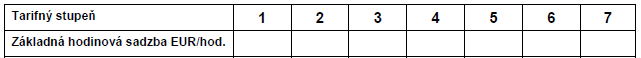 Ostatné priame náklady:Odvody z miezd budú stanovené úhrnnou percentuálnou sadzbou povinných odvodov z priamych miezd podľa štátom vydaných predpisov v čase spracovania ceny,Sadzby strojohodín, doprava budú stanovené podľa cenníkov : ............................................. (v prípade, že cenníky nebudú obsahovať použitý stroj, predloží zhotoviteľ individuálnu kalkuláciu strojohodín), v prípade prenájmu podkladom bude príslušná faktúra prenajímateľa, resp. dopravcu(uchádzač v ponuke uvedie, ktorý cenník bude pri tvorbe ceny používať (napr. ODIS, CENEKON a pod.)a 5. Sadzby nepriamych nákladov a zisku:podľa skutočných režijných nákladov firmy:výrobná réžia HSV ............ %výrobná réžia PSV ............ %správna réžia HSV ............ %správna réžia PSV ............ %- zisk ............ %(uchádzač v ponuke uvedie percentuálne sadzby, ktoré použije pri kalkulácii ceny)...................................................................     Pečiatka a podpis štatutárneho orgánu spoločnostiPríloha č. 4 k zmluve o dieloZOZNAM SUBDODÁVATEĽOV A PODIEL SUBDODÁVOK(„Rekonštrukčné stavebné  práce, elekkroinštalácia –  elektroinštalačné práce na technologických zariadeniach ortopédie a neurológie z dôvodu reprofiliziácie COVID-19“)Povinnosť uchádzača uviesť subdodávateľov a podiel subdodávok.  Povinnosť byť zapísaný do registra partnerov verejného sektora sa vzťahuje aj na subdodávateľa      uchádzača, ktorý ma povinnosť byť zapísaný registri partnerov verejného sektora a  ktorý sa má     podieľať na plnení zmluvy. Táto povinnosť sa vzťahuje na subdodávateľa po celú dobu trvania   zmluvy).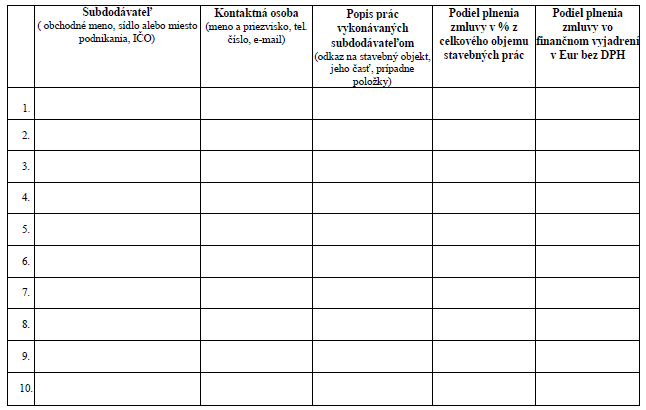 ...............................................................  Pečiatka a podpis štatutárneho orgánu spoločnostiPríloha č. 5 k zmluve o dieloDOKLADY(„Rekonštrukčné stavebné  práce, elekkroinštalácia –  elektroinštalačné práce na technologických zariadeniach ortopédie a neurológie z dôvodu reprofiliziácie COVID-19)...............................................................   Pečiatka a podpis štatutárneho orgánu spoločnosti ČASŤ  C  - PRÍLOHY:ČASŤ C - Príloha č. 1 Výzvy na predkladanie ponúk (Všeobecné informácie o uchádzačovi)  ČASŤ C - Príloha č. 2 Výzvy na predkladanie ponúk  (Čestné  vyhlásenie o vytvorení skupiny dodávateľov)  ČASŤ C - Príloha č. 3 Výzvy na predkladanie ponúk  (Plná moc pre jedného z členov skupiny, konajúceho za skupinu dodávateľov)  ČASŤ C - Príloha č. 4 Výzvy na predkladanie ponúk  (Čestné vyhlásenie)  ČASŤ C - Príloha č. 5 Výzvy na predkladanie ponúk  (Technická spôsobilosť alebo  odborná spôsobilosť, k bodu 19.2 )ČASŤ C - Príloha č. 1 Výzvy na predkladanie ponúkVšeobecné informácie o uchádzačoviČASŤ C - Príloha č. 2 Výzvy na predkladanie ponúkUchádzač/skupina dodávateľov:Obchodné meno :Adresa spoločnosti :IČO :Čestné vyhlásenie o vytvorení skupiny dodávateľovDolu podpísaní zástupcovia uchádzačov uvedených v tomto vyhlásení týmto vyhlasujeme, že za účelom predloženia ponuky vo verejnom obstarávaní na dodanie predmetu zákazky: „Rekonštrukčné stavebné  práce, elekkroinštalácia –  elektroinštalačné práce na technologických zariadeniach ortopédie a neurológie z dôvodu reprofiliziácie COVID-19“,vyhlásenej verejným obstarávateľom Univerzitná nemocnica Bratislava sme vytvorili skupinu dodávateľov a predkladáme spoločnú ponuku. Skupina pozostáva z nasledovných samostatných právnych subjektov:  ...............................................................................................................................................................V prípade, že naša spoločná ponuka bude úspešná a bude prijatá, sa zaväzujeme, že pred podpisom zmluvy uzatvoríme a predložíme verejnému obstarávateľovi zmluvu, v ktorej budú jednoznačne stanovené vzájomné práva a povinnosti, kto sa akou časťou bude podieľať na plnení zákazky, ako aj skutočnosť, že všetci členovia skupiny uchádzačov sú zaviazaní zo záväzkov voči verejnému obstarávateľovi spoločne a nerozdielne.Zároveň vyhlasujeme, že všetky skutočnosti uvedené v tomto vyhlásení sú pravdivé a úplné. Sme si vedomí právnych následkov uvedenia nepravdivých alebo neúplných skutočností uvedených v tomto vyhlásení v zmysle súťažných podkladov (vylúčenie zo súťaže), vrátane zodpovednosti za škodu spôsobenú verejnému obstarávateľovi v zmysle všeobecne záväzných právnych predpisov platných v SR.V......................... dňa...............ČASŤ C - Príloha č. 3 Výzvy na predkladanie ponúkPlná moc 
pre jedného z členov skupiny, konajúceho za skupinu dodávateľovSplnomocniteľ/splnomocnitelia:Obchodné meno, sídlo, údaj o zápise, IČO uchádzača/člena skupiny dodávateľov, zastúpený meno/mená a priezvisko/priezviská, trvalý pobyt štatutárneho orgánu/členov štatutárneho orgánu (ak ide o právnickú osobu), meno, priezvisko, miesto podnikania, údaj o zápise, IČO uchádzača/člena skupiny dodávateľov (ak ide o fyzickú osobu)udeľuje/ú plnomocenstvosplnomocnencovi:Obchodné meno, sídlo, údaj o zápise, IČO člena skupiny dodávateľov, zastúpený meno/mená a priezvisko/priezviská, trvalý pobyt štatutárneho orgánu/členov štatutárneho orgánu (ak ide o právnickú osobu), meno, priezvisko, miesto podnikania, údaj o zápise, IČO uchádzača/člena skupiny dodávateľov (ak ide o fyzickú osobu)na prijímanie pokynov, komunikáciu a vykonávanie všetkých právnych úkonov v mene všetkých členov skupiny dodávateľov vo verejnom obstarávaní na zadanie zákazky s názvom: „Rekonštrukčné stavebné  práce, elekkroinštalácia –  elektroinštalačné práce na technologických zariadeniach ortopédie a neurológie z dôvodu reprofiliziácie COVID-19“, vyhlásenej verejným obstarávateľom Univerzitná nemocnica Bratislava vrátane konania pri uzatvorení zmluvy, ako aj konania pri plnení zmluvy a zo zmluvy vyplývajúcich právnych vzťahov.Plnomocenstvo prijímam: ČASŤ C - Príloha č. 4 Výzvy na predkladanie ponúkUchádzač/skupina dodávateľov:Obchodné meno :Adresa spoločnosti :IČO :Čestné vyhlásenieDolu podpísaný zástupca uchádzača týmto čestne vyhlasujem, že súhlasím so súťažnými a zmluvnými podmienkami výzvy uvedenými na uskutočnenie zákazky s názvom: „Rekonštrukčné stavebné  práce, elekkroinštalácia –  elektroinštalačné práce na technologických zariadeniach ortopédie a neurológie z dôvodu reprofiliziácie COVID-19“. Uvedené podmienky a požiadavky verejného obstarávateľa akceptujeme a v prípade nášho úspechu v tomto verejnom obstarávaní ich zapracujeme do návrhu zmluvy o dielo.V......................... dňa...............................................................meno a priezvisko, funkciapodpis11 Čestné vyhlásenie musí byť podpísané uchádzačom, jeho štatutárnym orgánom alebo členom štatutárneho orgánu alebo iným zástupcom uchádzača, ktorý je oprávnený konať v mene uchádzača v obchodných záväzkových vzťahoch.  ČASŤ C - Príloha č. 5 Výzvy na predkladanie ponúkTechnická spôsobilosť alebo  odborná spôsobilosťK bodu 19.2 :Podľa § 34 ods. 1 písm. g) zákona o verejnom obstarávaní údajmi o vzdelaní a odbornej praxi alebo o odbornej kvalifikácií osôb určených na plnenie zmluvy alebo riadiacich zamestnancov:stavbyvedúceho,zodpovedného za riadne zhotovenie predmetu zákazky.Minimálna požadovaná úroveň štandardov:Uchádzač preukáže, že bude mať k dispozícii:min. 1 stavbyvedúceho s odborným zameraním - pozemné stavby, ktorý musí spĺňať nasledovné minimálne požiadavky:prax na pozícii stavbyvedúceho min. 5 rokov;min. 3 pracovné skúsenosti na pozícii stavbyvedúceho na stavbe alebo rekonštrukcii pozemných stavieb, z čoho minimálne jedna zákazka bola vo finančnom objeme viac ako 50 000,00 EUR bez DPH.predložením nasledovných dokumentov:doklad zodpovednej osoby - stavbyvedúceho: Osvedčenie s odborným zameraním stavbyvedúci pre pozemné stavby v zmysle Zákona č. 138/1992 Zb. 
o autorizovaných architektoch a autorizovaných stavebných inžinieroch v znení neskorších predpisov alebo ekvivalentný doklad; (V prípade, že uvedené osvedčenie bolo vydané po 1.1.2009, tzn. bez označenia odborného zamerania, predloží spolu s osvedčením aj potvrdenie Slovenskej komory stavebných inžinierov s uvedením podrobnejšieho rozsahu odborného zamerania).profesijný životopis stavbyvedúceho, ktorý musí obsahovať min. tieto údaje: identifikačné a kontaktné údaje zodpovednej osoby -  stavbyvedúceho (meno a priezvisko, tel. č., e-mailová adresa zodpovednej osoby); súčasného zamestnávateľa (názov, sídlo); súhrnné praktické skúsenostik praktickým skúsenostiam zodpovedná osoba - stavbyvedúci uvedie: názov a sídlo odberateľa, lehota plnenia (od - do; mesiac aj rok), suma zákazky v EUR bez DPH,pozíciu ktorú zastávali, kontaktnú osobu zo strany odberateľa (meno, tel. č., mailová adresa). Údaje v profesijnom životopise budú potvrdené podpisom zodpovednej osoby - stavbyvedúcim spolu s jeho vyhlásením, že všetky údaje v ňom uvedené sú pravdivé a že bude k dispozícii počas celej doby realizácie ako hlavný stavbyvedúci 
na predmetnej zákazke.1.   Cena celkom podľa rozpočtu v EUR bez DPH2.   DPH 20% zo základu (1) v EUR bez DPH3.   Cena vrátanie 20% DPH v EURObchodné meno alebo názov uchádzačaúplné oficiálne obchodné meno alebo názov uchádzačaObchodné meno alebo názov uchádzačaúplné oficiálne obchodné meno alebo názov uchádzačaNázov skupiny dodávateľovvyplňte v prípade, ak je uchádzač členom skupiny dodávateľov, ktorá predkladá ponukuNázov skupiny dodávateľovvyplňte v prípade, ak je uchádzač členom skupiny dodávateľov, ktorá predkladá ponukuSídlo alebo miesto podnikania uchádzačaúplná adresa sídla alebo miesta podnikania uchádzačaSídlo alebo miesto podnikania uchádzačaúplná adresa sídla alebo miesta podnikania uchádzačaIČOIČODIČDIČIČ DPHIČ DPHBankové spojenieBankové spojenieIBANIBANPrávna formaPrávna formaZápis uchádzača v Obchodnom registrioznačenie Obchodného registra alebo inej evidencie, do ktorej je uchádzač zapísaný podľa právneho poriadku štátu, ktorým sa spravujeZápis uchádzača v Obchodnom registrioznačenie Obchodného registra alebo inej evidencie, do ktorej je uchádzač zapísaný podľa právneho poriadku štátu, ktorým sa spravujeŠtátnázov štátu, podľa právneho poriadku ktorého bol uchádzač založenýŠtátnázov štátu, podľa právneho poriadku ktorého bol uchádzač založenýZoznam osôb oprávnených konať v mene uchádzačaZoznam osôb oprávnených konať v mene uchádzačameno a priezviskoZoznam osôb oprávnených konať v mene uchádzačaZoznam osôb oprávnených konať v mene uchádzačaKontaktné údaje uchádzačapre potreby komunikácie s uchádzačom počas verejného obstarávaniaKontaktné údaje uchádzačapre potreby komunikácie s uchádzačom počas verejného obstarávaniaKontaktná adresa:Kontaktná adresa:Meno a priezvisko kontaktnej osobyMeno a priezvisko kontaktnej osobyTelefónTelefónE-mailE-mail................................, dňa ..............................................................meno, funkciapečiatka..................................................meno, funkciapečiatka..................................................meno, funkciapečiatkaObchodné menoSídlo/miesto podnikaniaIČO: ................................................meno a priezvisko, funkciapodpis1V .................... dňa .............................................................................podpis splnomocniteľaV .................... dňa .............................................................................podpis splnomocniteľaV .................... dňa .............................................................................podpis splnomocnenca